Прилог 1 ЛИСТА ПРИХВАТЉИВИХ ИНВЕСТИЦИЈА И ТРОШКОВАЛИСТА ПРИХВАТЉИВИХ ТРОШКОВА ЗА МЕРУ „ИНВЕСТИЦИЈЕ У ФИЗИЧКУ ИМОВИНУПОЉОПРИВРЕДНИХ ГАЗДИНСТАВА”Листа прихватљивих трошкова по секторима:ЛИСТА ПРИХВАТЉИВИХ ТРОШКОВА ЗА СВЕ СЕКТОРЕ У ОКВИРУ МЕРЕПрилог 2ЛИСТА ПОЉОПРИВРЕДНИХ ПРОИЗВОДА(*) Допуњено чланом 1. Уредбе број 7а Већа Европске економске заједнице од 18. децембра 1959. године (Службени лист број 7., 30. 1. 1961., стр. 71/612)Прилог 3ЛИСТА ПРИХВАТЉИВИХ ЗЕМАЉАДРЖАВЕ: Аустрија, Белгија, Бугарска, Чешка Република, Хрватска, Кипар, Данска, Естонија, Финска, Француска, Немачка, Грчка, Мађарска, Ирска, Италија, Летонија, Литванија, Луксем- бург, Малта, Холандија, Пољска, Португалија, Румунија, Словач- ка, Словенија, Шпанија, Шведска, Велика Британија, Албанија, Босна и Херцеговина, Црна Гора, Србија, Турска, бивша Југосло- венска Република Македонија, Исланд, Линхештајн, Норвешка, Алжир, Јерменија, Азербејџан, Белорусија, Египат, Грузија, Изра- ел, Јордан, Либан, Либија, Молдавија, Мароко, Сирија, Тунис, Украјина и Палестина.Прилог 4ЈЕДНОСТАВАН ПОСЛОВНИ ПЛАНА. ОПШТЕ СМЕРНИЦЕОвај формат заједно са excel форматом чини пословни план који је потребно попунити у складу са приложеним упутствима и предати Управи за аграрна плаћања.На основу приложених докумената доноси се оцена о еко- номској одрживости подносиоца захтева и самог пројекта, који је предмет захтева за доделу средстава из ИПАРД програма.Пословни план се доставља у једном оригиналном пример- ку (потребно је попунити оба формата према приложеним упут- ствима и нумерисати сваку страницу пословног плана). За попу- њавање excel формата користи се електронска верзија (објављена на web страни Управе за аграрна плаћања, http://www.uap.gov.rs). Попуњене табеле у excel формату неопходно је предати и на ЦД-у (у случају несклада између штампаног документа и документа на ЦД-у као релевантан ће се сматрати штампани документ).У excel формату могу се додавати додатни редови и колоне  у зависности од потреба за израду пословног плана. У случају да подносилац захтева не може да попуни одређене податке у садр- жају или у потребним табелама пословног плана, потребно је да унесе ознаку „/” и додатно појасни разлоге због којих подаци нису унети.РЕЗИМЕ ПОСЛОВНОГ ПЛАНАРезиме  пословног  плана  садржи  сажети  приказ  кључ- них информација о основним пословним активностима, као и опланираним инвестицијама (кратак опис производа/услуга, основ- не податке о производном процесу, краћи резултат истраживања тржишта и финансијски ефекат). Саставља се на крају његове из- раде и чини његово прво поглавље, јер представља рекапитулаци- ју сажетих, најзначајнијих резултата пословног плана.ОПШТИ ПОДАЦИИнформације о подносиоцу захтеваПопуните табелу „2.1. Информације о подносиоцу”, дату у excel форматуИнформације о пројектуПопунити табелу „9. Добијени резултати”, дату у excel форматуОпис пројектаУ овом делу Пословног плана треба навести врсту одабране инвестиције(а) и описати производ(е) и услугу(е) које подносилац планира да произведе/пружи након реализације инвестиције. Ако се пословни план ради за откупни или сабирни центар за прои- звод се сматра производ који се откупљује или сабира. Навести да ли се ради о усавршавању/проширењу већ постојеће производње, покретању нове производње или је пројекат самосталан од посто- јећих пословних активности.Приликом описа узети у обзир да сва улагања морају бити везана за производњу пољопривредних производа наведених у Прилогу 4 правилника.Описати сврху инвестиције и појаснити реализацији којих циљева она доприноси, нпр. усклађивање са стандардима, смање- ње трошкова производње, нове тржишне прилике итд.Процена потражњеОбразложити зашто се очекује потражња за одговарајућим производом/услугом и објаснити на који начин је процењена по- тражња за истим. Навести трендове потражње. Уколико постоје квантитативни подаци, описати их и навести изворе. Навести по- стојеће купце, односно уколико се ради о новом пословању, наве- сти планиране купце.Циљ пројектаОписати пројекат у складу са циљем/евима одабраним у об- расцу захтева.План спровођења инвестиције (временска динамика)Навести главне активности и планирани временски распоред за реализацију инвестиције. – Планирани датум почетка инвестиције – Планирани датум завршетка инвестиције – Трајање активности у месецимаПРОИЗВОДНИ КАПАЦИТЕТИ И ТЕХНОЛОГИЈА ПРО- ИЗВОДЊЕОписУкратко описати производњу која је заступљена на газдин- ству. Навести тренутне капацитете и техничко-технолошке услове (постојеће земљиште, објекте, опрему итд.), потребу за инвести- рање у нови пројекат, као и неопходне нове објекте, опрему, меха- низацију.Навести како ће се нови пројекат уклопити у постојеће капа- цитете. Ако је пројектом планирано да се повећа постојећи капа- цитет, анализа треба да објасни да ли ће нова инвестиција имати исту технологију или ће побољшати техничко-технолошки ниво.Структура и обим производње.Попуните табелу „3.2. Структура и обим производње”, дату у excel форматуУ табели треба приказати постојећи, ако је инвестиција ве- зана за постојећу производњу и планирани, обим производње за сваки производ, исказан у јединицама мере, за сваку годину тра- јања пројектаТрошак материјалних инпутаПопуните табелу „3.3. Трошак материјалних инпута”, дату у excel форматуСтруктура и динамика материјалних и нематеријалних трошковаПопуните табелу „3.4. Структура и динамика материјал- них и нематеријалних трошкова”, дату excel форматуЗАПОСЛЕНИОписНавести ко управља свакодневним послом, његово образова- ње, приказати организациону шему (у случају више од 10 стално запослених), план запошљавања и квалификациону структуру у складу са будућом инвестицијом.Динамика запосленихПопуните табелу „4.2. Динамика запослених”, дату у excel форматуЗАДОВОЉАВАЊЕ СТАНДАРДАУкратко описати утицај пројекта на животну средину и на до- бробит животиња, као и да да ли ће пројекат испунити ЕУ стандар- де, пољопривредно газдинство испуњава или ће испунити мини- мум националних стандарда на крају инвестиције из ових области.ЛОКАЦИЈА И ДИСТРИБУЦИЈАОписОвај одељак описује локацију пословне активности или по- љопривредне производње, везу са путевима и условима на путе- вима (локални, регионални, аутопут, некатегоризиран пут), уда- љеност од градских центара, удаљеност од тржишта за продају и куповину, расположиве изворе енергије, водоснабдевање (укључу- јући и доступност воде за наводњавање) итд. За планиране нове инвестиције потребно је дати кратак опис предности изабране ло- кације. Утврдити макролокацију (одабир регије), микролокацију (прецизно одредите место унутар регије) и навести потребне до- зволе. Објаснити како се врши дистрибуција производа купцима, од производне линије до потрошача.Подаци о земљишту, објектима и броју животињаПопуните табелу „6.2. Подаци о земљишту, објектима и броју животиња”, дату у excel форматуЕКОНОМСКО-ФИНАНСИЈСКА АНАЛИЗАПлан продајеНавести количине постојеће продаје као и продаје која се планира као резултат спровођења пројекта. Оправдати те количи- не узимајући у обзир постојеће и будуће производне капацитете и тржишну позицију. Потребно је навести цене производа и обра- зложити те цене у складу са ситуацијом на тржишту.Попуните табелу „7.1. План продаје”, дату у excel форматуУкупни приходиПопуните табелу „7.2. Укупни приходи”, дату у excel формату Ако постоје приходи од подстицаја, исте описати и навестипо којој основи националних прописа се остварују ти подстицаји.Обрачун амортизацијеПопуните табелу „7.3. Обрачун амортизације”, дату у excel форматуСтруктура и динамика улагањаПопуните табелу „7.4. Структура и динамика улагања”, дату у excel форматуИзвори финансирања и обрачун кредитних обавеза Описати кредитне услове, попут износа кредита, валутекредита, каматне стопе, услова коришћења кредита (динамика коришћења и крајњи датум коришћења кредита), динамика от- плате (месечна, квартална, полугодишња, годишња), грејс пери- од, накнаде везане за кредит. Износ ИПАРД средстава треба да буде укључен у ову табелу, уколико се планира да се искористе за смањење дуга по кредиту у години када се очекује његов прилив. Одвојено приказати обрачун кредитиних обавеза предмета захтева за доделу средстава из ИПАРД програма, од постојећих кредита. Уколико постоји отплатни план за планиране и постојеће кредите, потребно је приложити.Попуните табелу „7.5. Извори финансирања и обрачун кре- дитних обавеза”, дату у excel форматуПројекција Биланса успехаПопуните табелу „7.6. Биланс успеха”, дату у excel форматуНовчани токПопуните табелу „7.7. Новчани ток”, дату у excel форматуЕКОНОМСКА ОЦЕНА ПРОЈЕКТАСтатичка оцена ефикасностиСтатички приступ оцени пројекта подразумева анализу његове ефикасности коришћењем података о успешности пословања у ре- презентативној години. За статичку оцену ефикасности пројекта користи се показатељ односа прихода и расхода. Подаци за прорачун показатеља се узимају из Биланса успеха.Попуните табелу „8.1. Статичка оцена ефикасности пројекта”, дату excel формату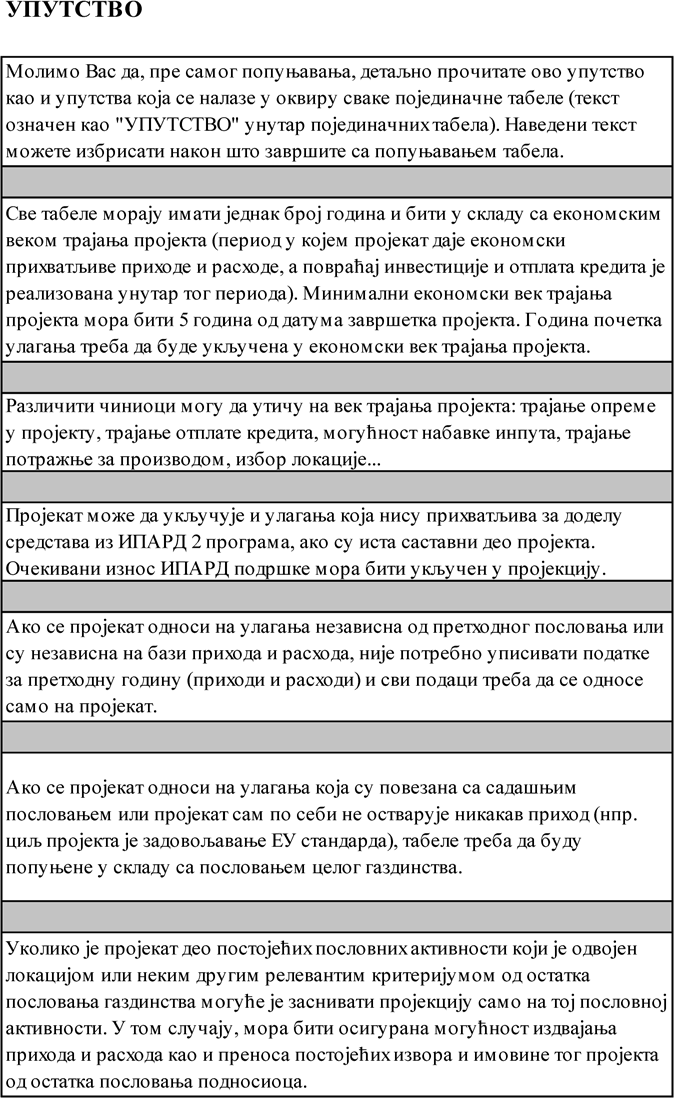 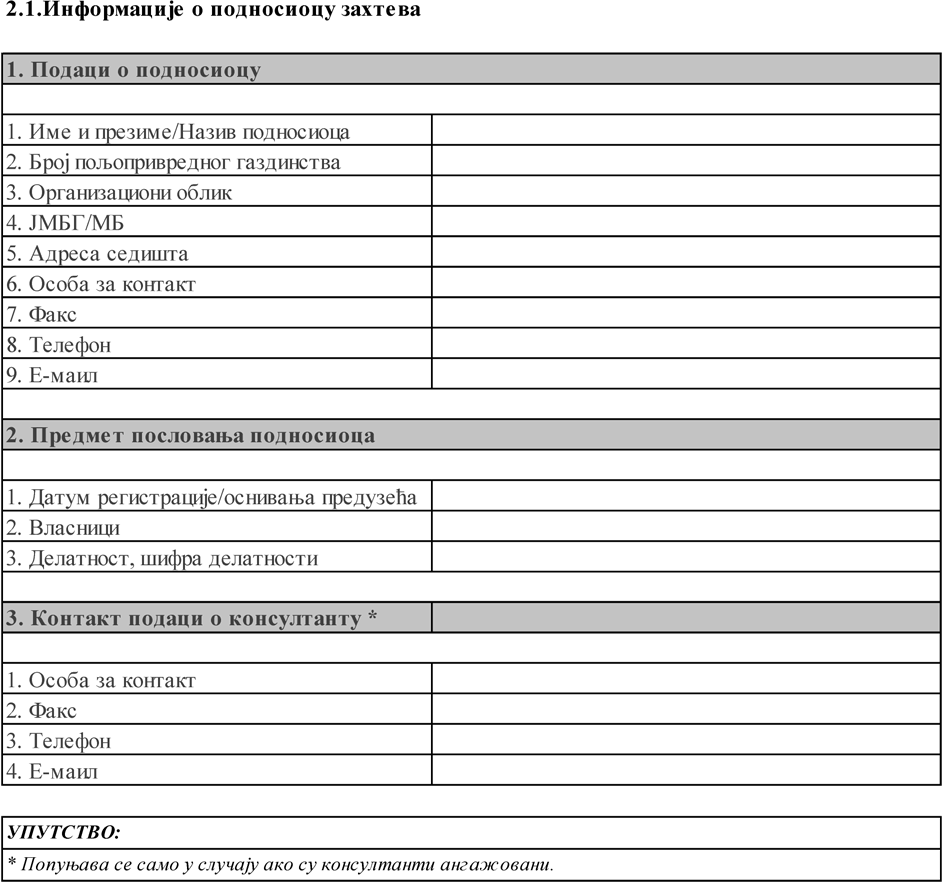 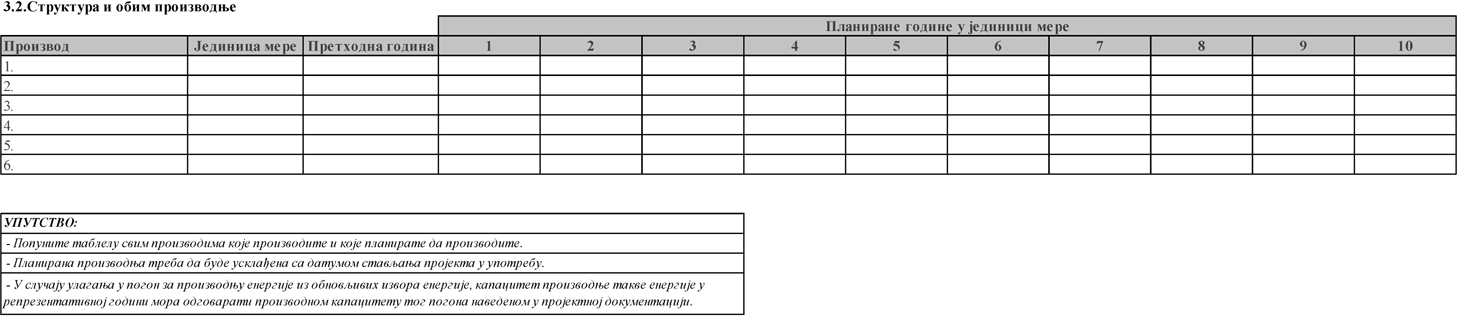 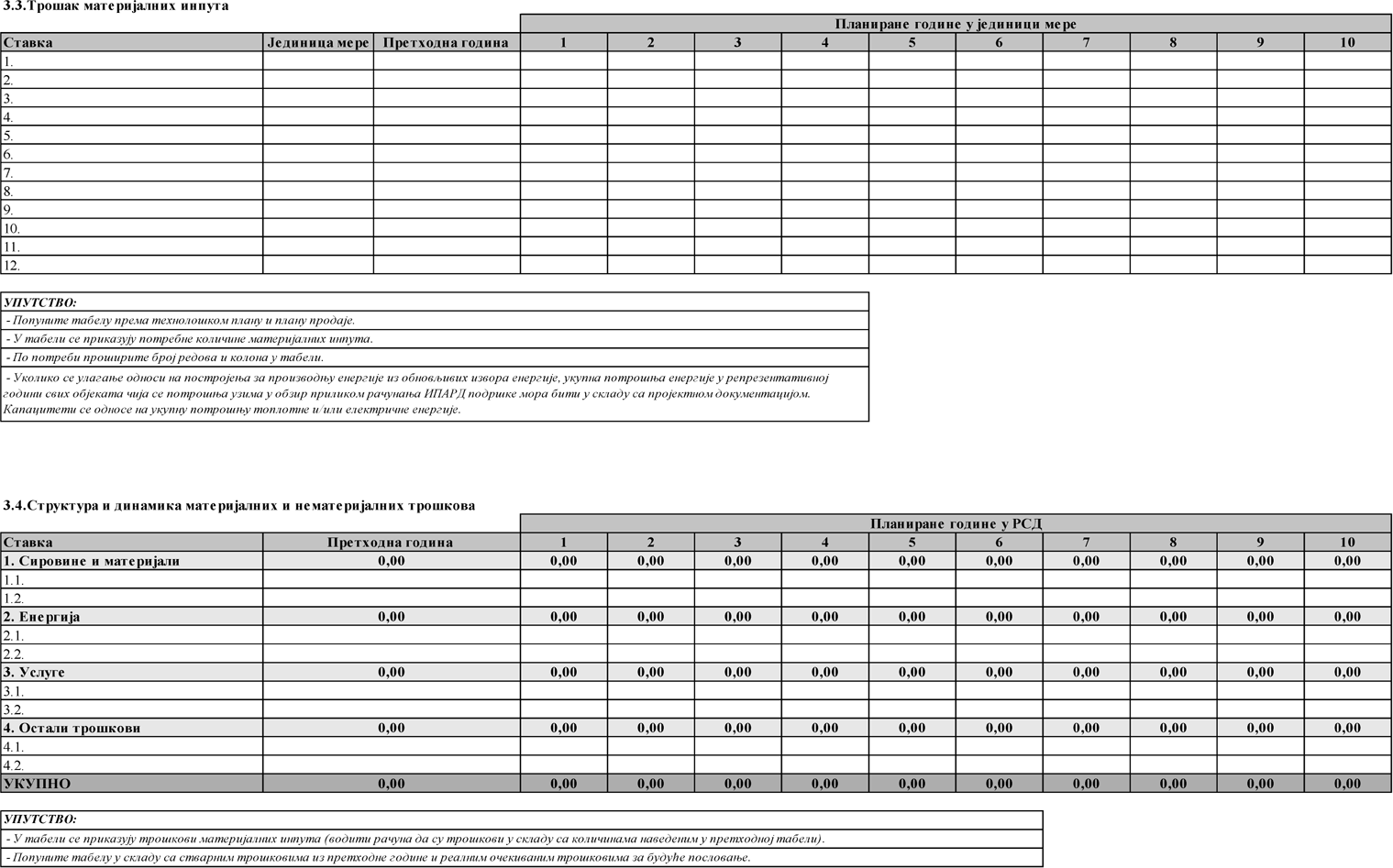 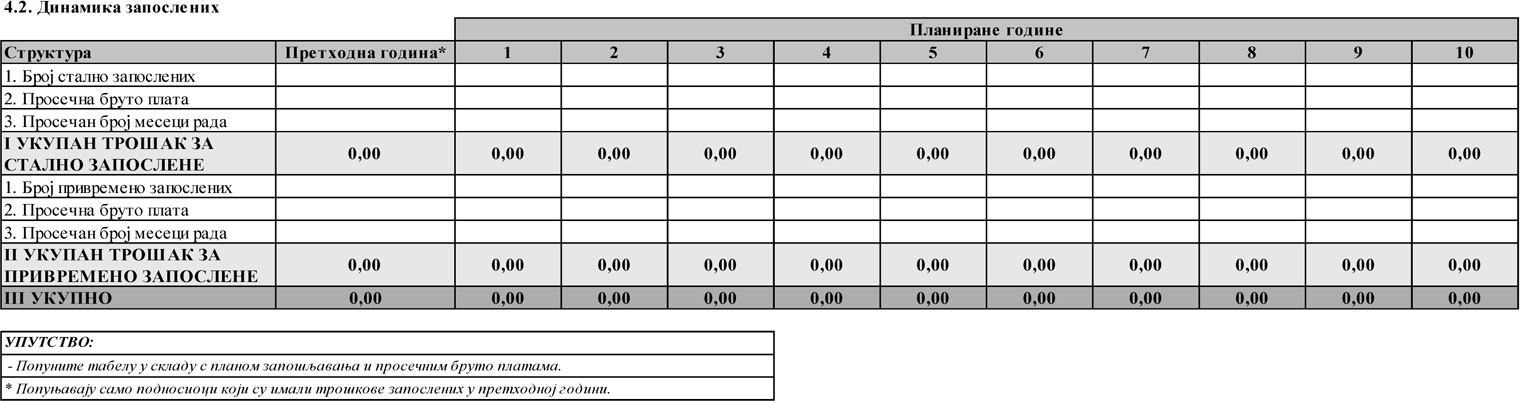 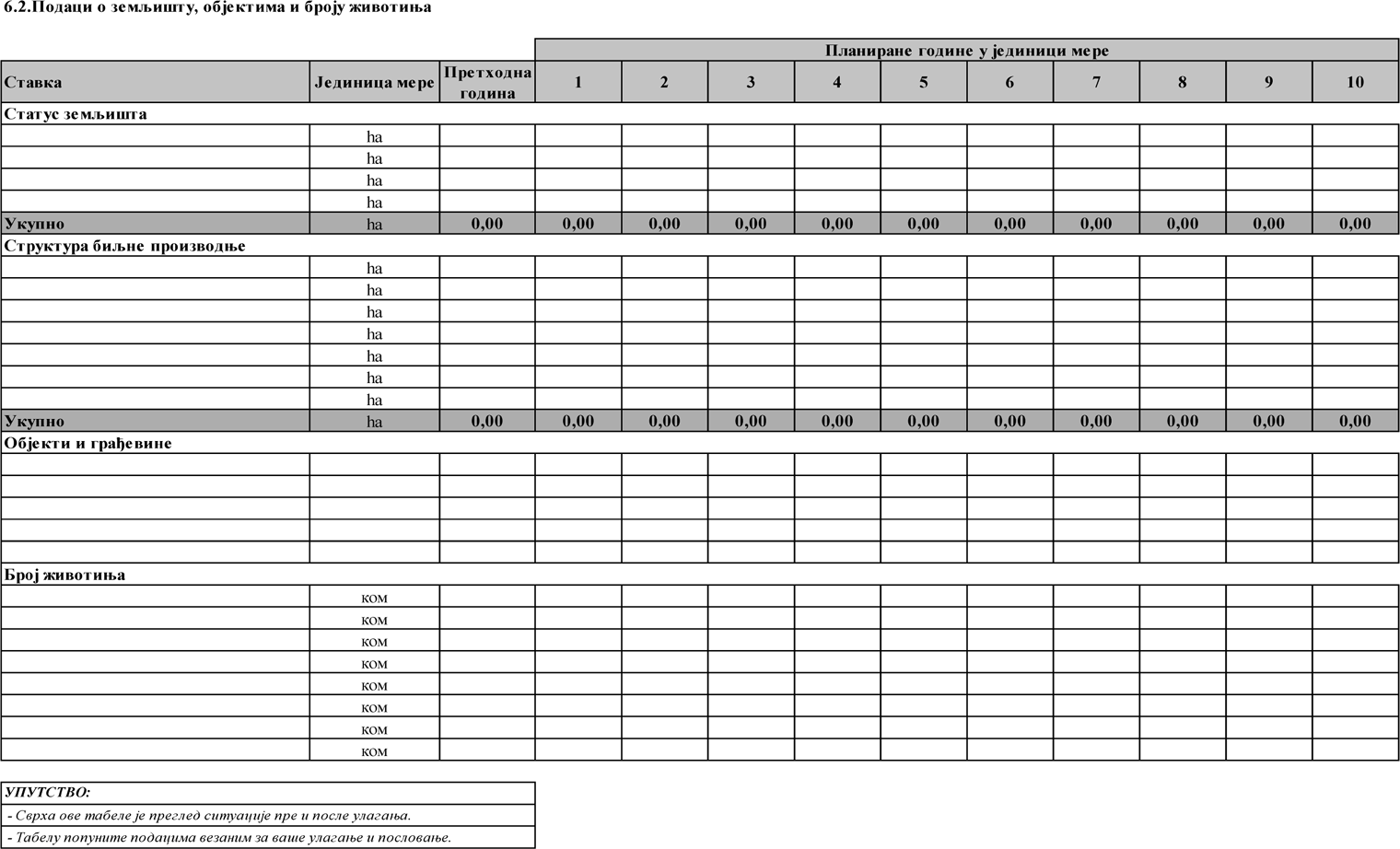 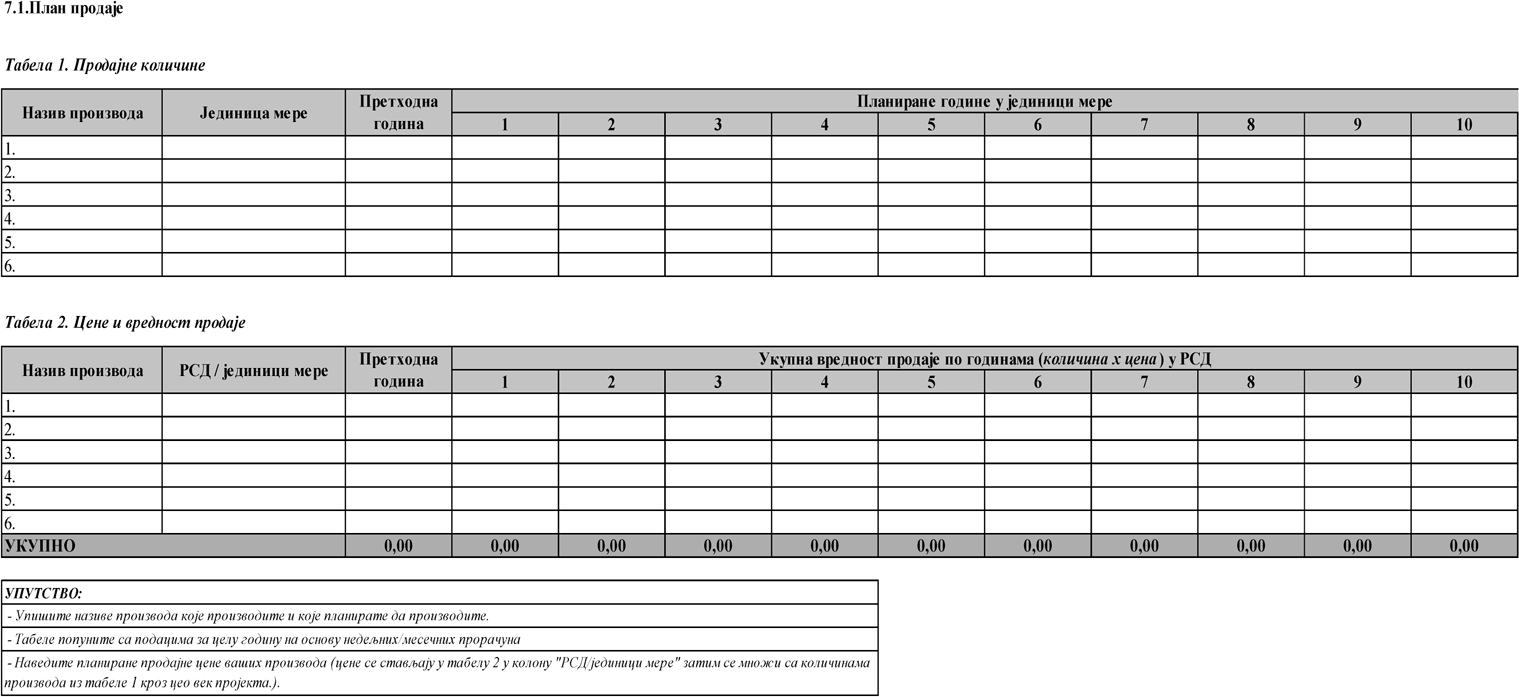 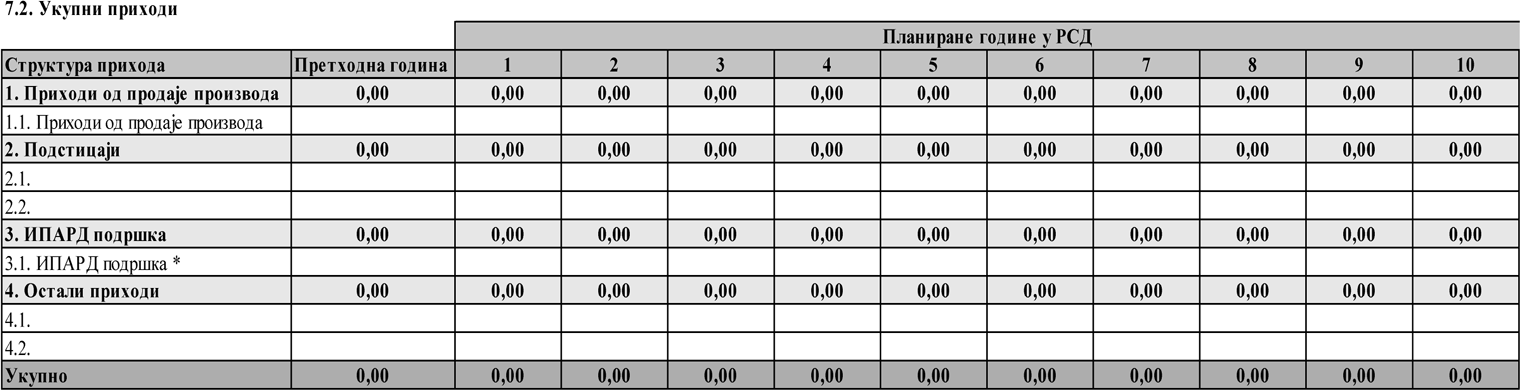 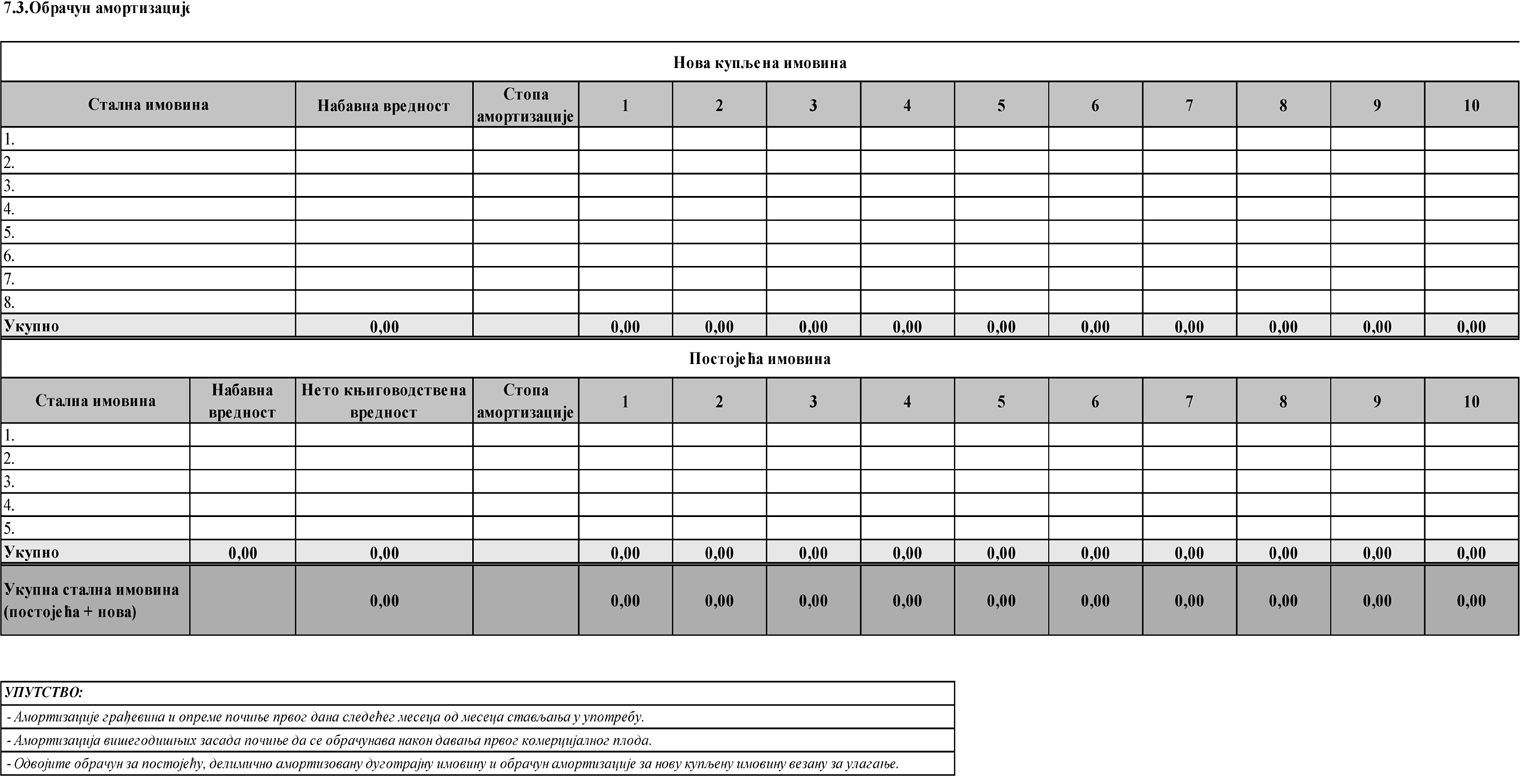 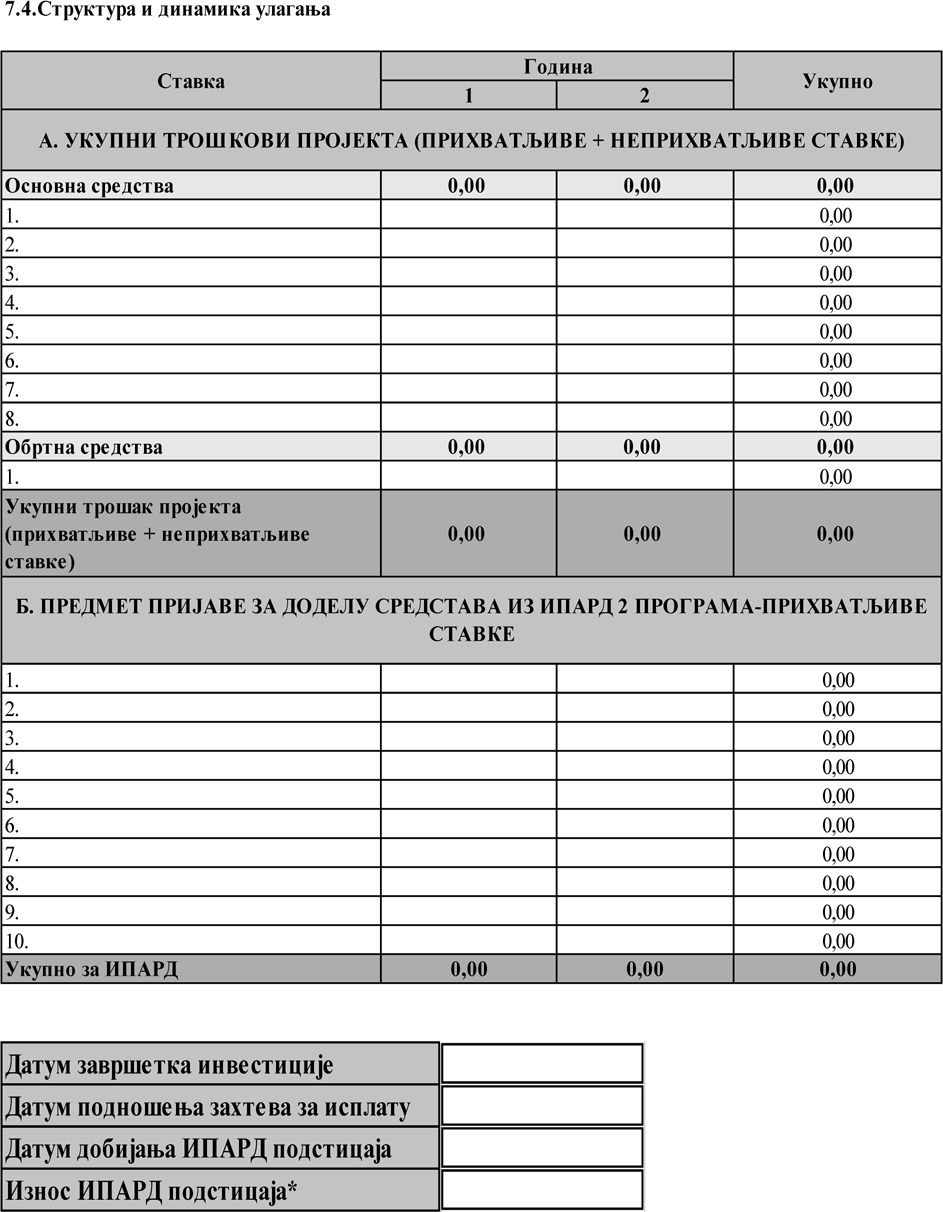 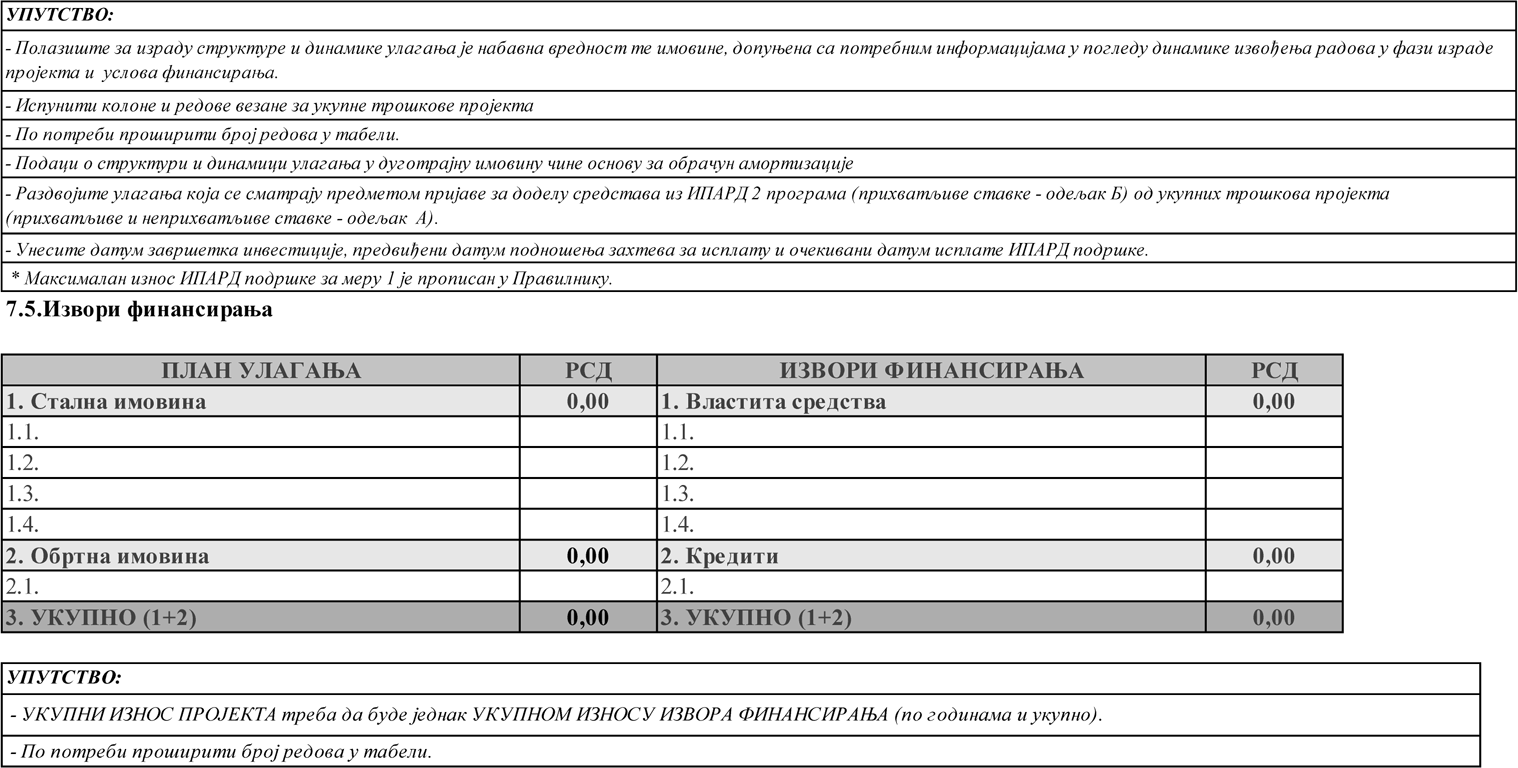 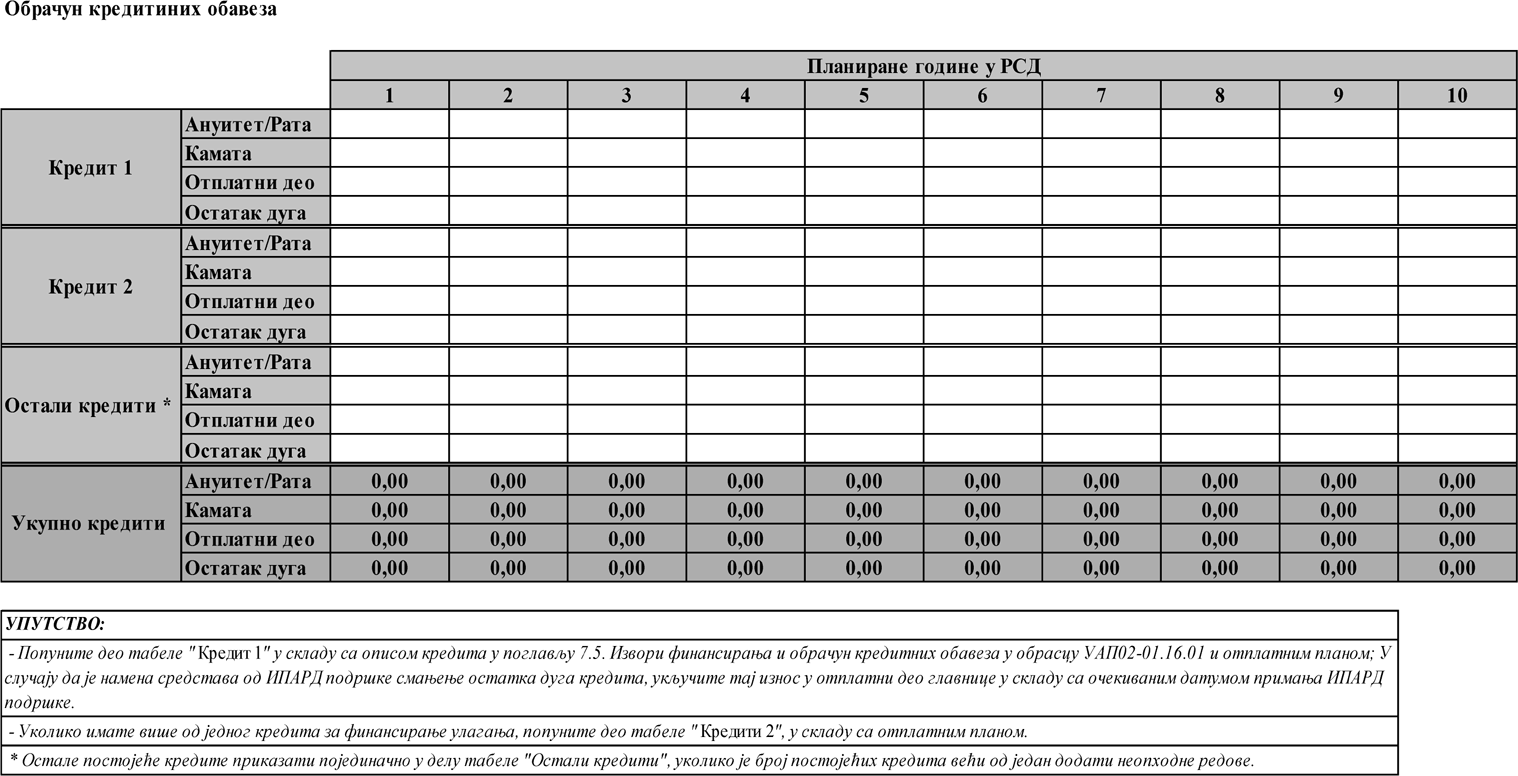 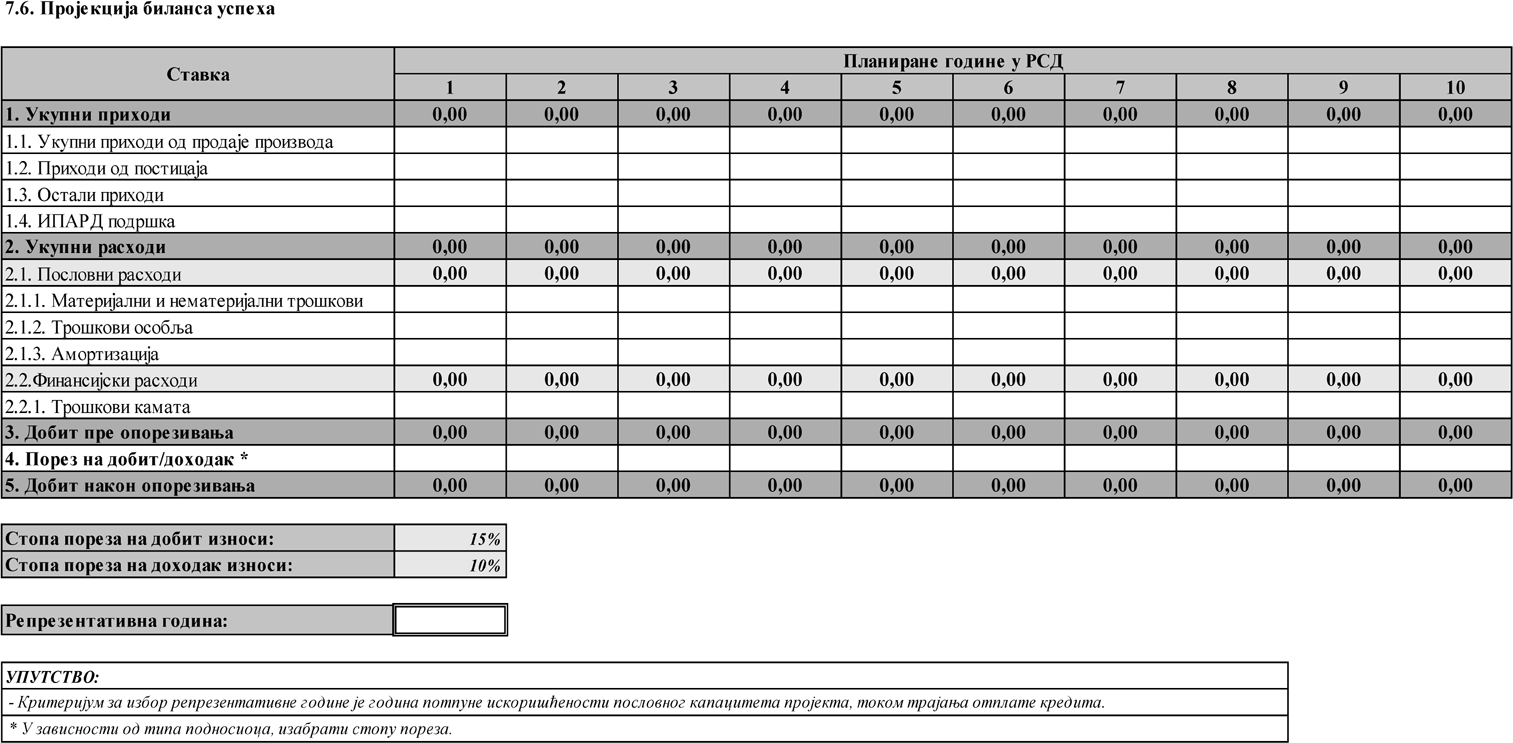 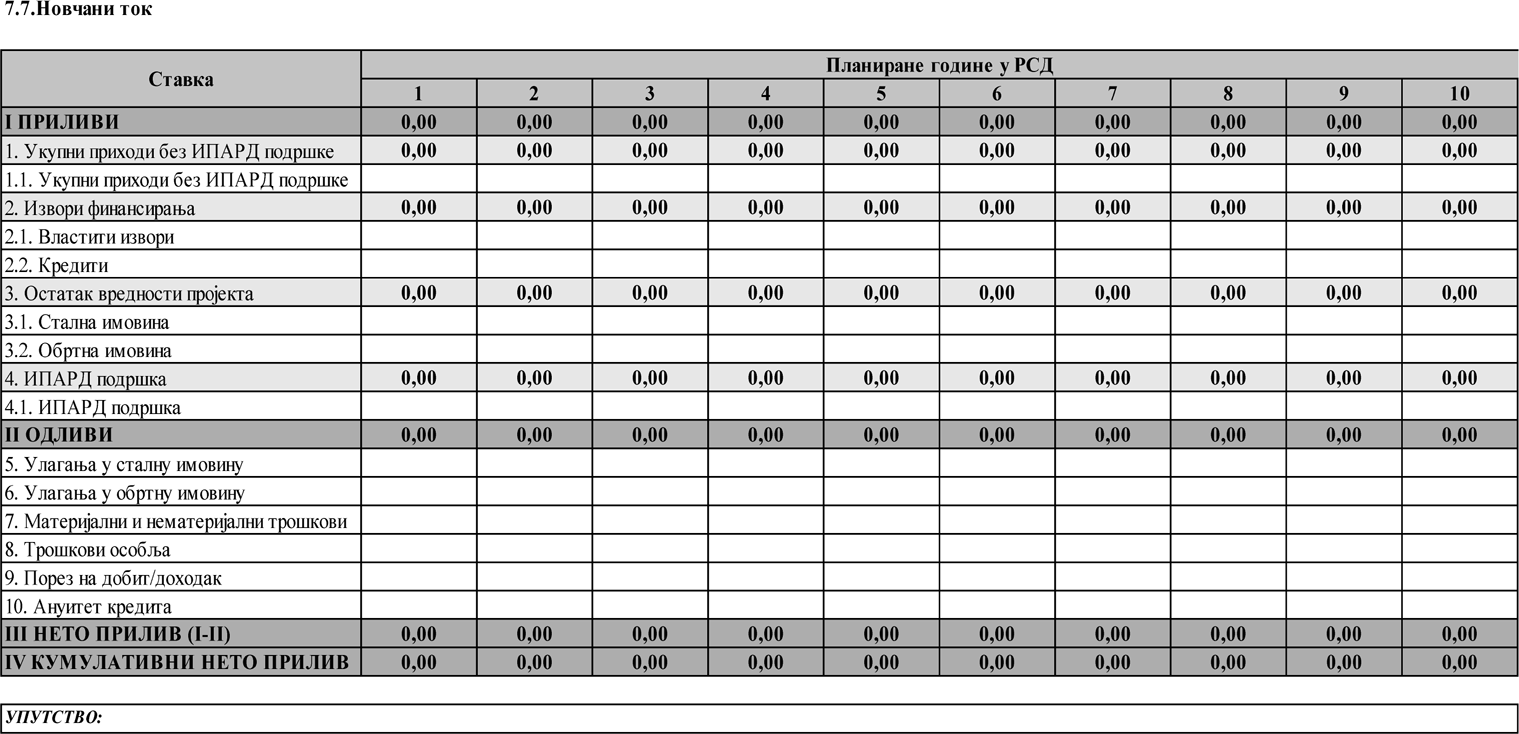 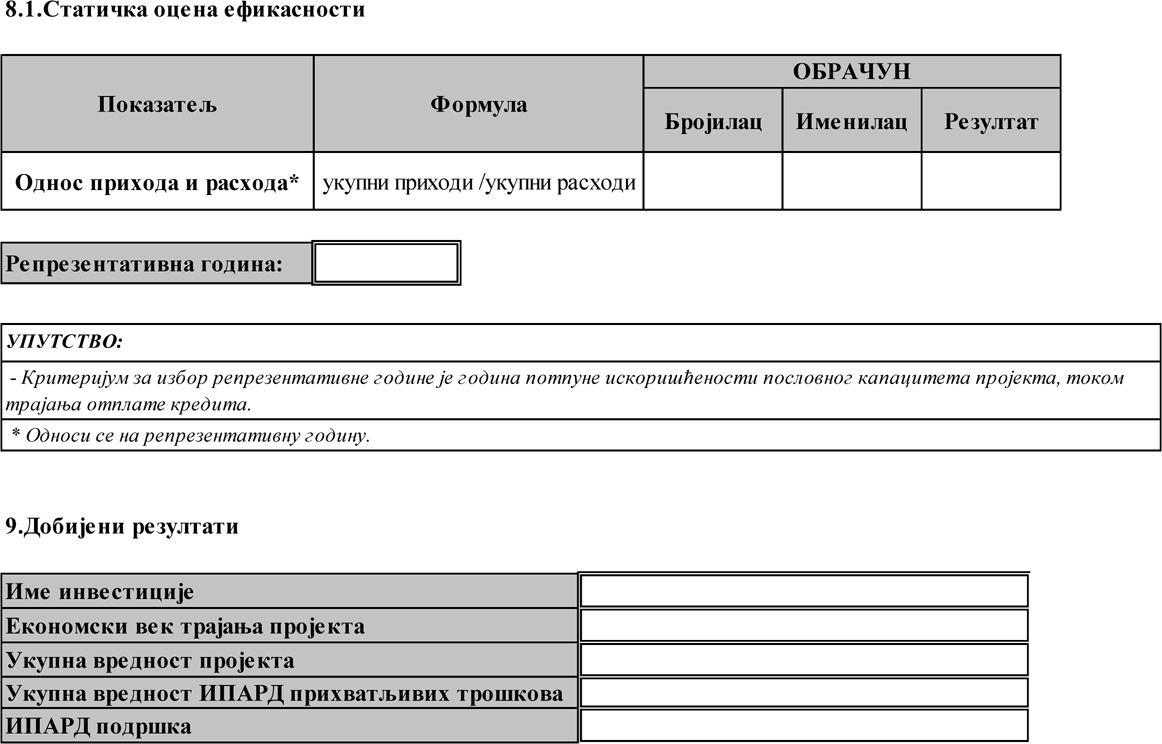 СЛОЖЕН ПОСЛОВНИ ПЛАН А. ОПШТЕ СМЕРНИЦЕПрилог 5План спровођења инвестиције (временска динамика)Навести главне активности и планирани временски распоред за реализацију инвестиције. – Планирани датум почетка инвестиције – Планирани датум завршетка инвестицијеОвај формат заједно са excel форматом чини пословни план, који је потребно попунити у складу са приложеним упутствима и предати Управи за аграрна плаћања.На основу приложених докумената доноси се оцена о еко- номској одрживости подносиоца захтева и самог пројекта, који је предмет захтева за доделу средстава из ИПАРД програма.Пословни план се доставља у једном оригиналном примерку (потребно је попунити оба формата према приложеним упутстви- ма и нумерисати сваку страницу пословног плана). За попуња- вање excel формата користи се електронска верзија (објављена на web страни Управе за аграрна плаћања, http://www.uap.gov.rs). По- пуњене табеле у excel формату  неопходно је предати и на ЦД-у (у случају несклада између штампаног документа и документа на ЦД-у, као релевантан ће се сматрати штампани документ).У excel формату могу се додавати додатни редови и коло- не у зависности од потреба за израду пословног плана. У случају да подносилац захтева не може да попуни одређене податке у са- држају или у потребним табелама пословног плана, потребно је да унесе ознаку „ / ” и додатно појасни разлоге због којих подаци нису унети.РЕЗИМЕ ПОСЛОВНОГ ПЛАНАРезиме пословног плана садржи сажети приказ кључних ин- формација о основним пословним активностима, као и о планира- ним инвестицијама (кратак опис производа/услуга, основне подат- ке о производном процесу, краћи резултат истраживања тржишта и финансијски ефекат). Саставља се на крају његове израде и чини његово прво поглавље, јер представља рекапитулацију сажетих, најзначајнијих резултата пословног плана.ОПШТИ ПОДАЦИИнформације о подносиоцу захтеваПопуните табелу „2.1. Информације о подносиоцу”, дату у excel форматуИнформације о пројектуПопунити табелу „9. Добијени резултати”, дату у excel форматуОпис пројектаУ овом делу Пословног плана треба навести врсту одабране инвестиције(а) и описати производ(е) и услугу(е) које подносилац планира да произведе/пружи након реализације инвестиције. Ако се пословни план ради за откупни или сабирни центар за прои- звод се сматра производ који се откупљује или сабира. Навести да ли се ради о усавршавању/проширењу већ постојеће производње, покретању нове производње или је пројекат самосталан од посто- јећих пословних активности.Приликом описа узети у обзир да сва улагања морају бити везана за производњу пољопривредних производа наведених у Прилогу 5 правилника.Описати сврху инвестиције и појаснити, реализацији којих циљева она доприноси, нпр. усклађивање са стандардима, смање- ње трошкова производње, нове тржишне прилике итд.Процена потражњеОбразложити, зашто се очекује потражња за одговарајућим производом/услугом и објаснити на који начин је процењена по- тражња за истим. Навести трендове потражње. Уколико постоје квантитативни подаци, описати их и навести изворе. Навести по- стојеће купце, односно уколико се ради о новом пословању, наве- сти планиране купце.Циљ пројектаОписати пројекат у складу са циљем/евима одабраним у об- расцу захтева. – Трајање активности у месецимаПРОИЗВОДНИ КАПАЦИТЕТИ И ТЕХНОЛОГИЈА ПРО- ИЗВОДЊЕОписУкратко описати производњу која је заступљена на газдин- ству. Навести тренутне капацитете и техничко-технолошке услове (постојеће земљиште, објекте, опрему итд.), потребу за инвести- рање у нови пројекат, као и неопходне нове објекте, опрему, меха- низацију.Навести како ће се нови пројекат уклопити у постојеће капа- цитете. Ако је пројектом планирано да се повећа постојећи капа- цитет анализа треба да објасни да ли ће нова инвестиција имати исту технологију или ће побољшати техничко-технолошки ниво.Структура и обим производњеПопуните табелу „3.2. Структура и обим производње”, дату у excel форматуУ табели треба приказати постојећи, ако је инвестиција везана за постојећу производњу и планирани обим производње за сваки производ, исказан у јединицама мере, за сваку годину траја- ња пројектаТрошак материјалних инпутаПопуните табелу „3.3. Трошак материјалних инпута”, дату у excel форматуСтруктура и динамика материјалних и нематеријалних трошковаПопуните табелу „3.4. Структура и динамика материјал- них и нематеријалних трошкова”, дату excel форматуЗАПОСЛЕНИОписНавести ко управља свакодневним послом, његово образова- ње, приказати организациону шему (у случају више од 10 стално запослених), план запошљавања и квалификациону структуру у складу са будућом инвестицијом.Динамика запосленихПопуните табелу „4.2. Динамика запослених”, дату у excel форматуЗАДОВОЉАВАЊЕ СТАНДАРДАУкратко описати утицај пројекта на животну средину и на добробит животиња, као и да да ли ће пројекат испунити ЕУ стандарде, пољопривредно газдинство испуњава или ће испуни- ти минимум националних стандарда на крају инвестиције из ових области.ЛОКАЦИЈА И ДИСТРИБУЦИЈАОписОвај одељак описује локацију пословне активности или по- љопривредне производње, везу са путевима и условима на путе- вима (локални, регионални, аутопут, некатегоризиран пут), уда- љеност од градских центара, удаљеност од тржишта за продају и куповину, расположиве изворе енергије, водоснабдевање (укључу- јући и доступност воде за наводњавање) итд. За планиране нове инвестиције потребно је дати кратак опис предности изабране ло- кације. Утврдити макролокацију (одабир регије), микролокацију (прецизно одредите место унутар регије) и навести потребне до- зволе. Објаснити како се врши дистрибуција производа купцима, од производне линије до потрошача.Подаци о земљишту, објектима и броју животињаПопуните табелу „6.2. Подаци о земљишту, објектима и броју животиња”, дату у excel форматуЕКОНОМСКО-ФИНАНСИЈСКА АНАЛИЗАПлан продајеНавести количине постојеће продаје као и продаје која се планира као резултат спровођења пројекта. Оправдати те количи- не узимајући у обзир постојеће и будуће производне капацитете и тржишну позицију. Потребно је навести цене производа и обра- зложити те цене у складу са ситуацијом на тржишту.Попуните табелу „7.1. План продаје”, дату у excel форматуУкупни приходиПопуните табелу „7.2. Укупни приходи”, дату у excel фор- матуАко постоје приходи од подстицаја, исте описати и наве- сти по којој основи националних прописа се остварују ти подсти- цаји.Обрачун амортизацијеПопуните табелу „7.3. Обрачун амортизације”, дату у excel форматуСтруктура и динамика улагањаПопуните табелу „7.4. Структура и динамика улагања”, дату у excel форматуИзвори финансирања и обрачун кредитних обавеза Описати кредитне услове, попут износа кредита, валутекредита, каматне стопе, услова коришћења кредита (динамика коришћења и крајњи датум коришћења кредита), динамика от- плате (месечна, квартална, полугодишња, годишња), грејс пери- од, накнаде везане за кредит. Износ ИПАРД средстава треба да буде укључен у ову табелу, уколико се планира да се искористе за смањење дуга по кредиту, у години када се очекује његов прилив. Одвојено приказати обрачун кредитиних обавеза предмета захтеваза доделу средстава из ИПАРД програма, од постојећих кредита. Уколико постоји отплатни план за планиране и постојеће кредите, потребно је приложити.Попуните табелу „7.5. Извори финансирања и обрачун кре- дитних обавеза”, дату. excel форматуПројекција Биланса успехаПопуните табелу „7.6. Биланс успеха”, дату у excel форматуНовчани токПопуните табелу „7.7. Новчани ток”, дату у excel форматуПројекција Биланса стањаПопуните табелу „7.8. Биланс стања”, дату у excel форматуЕКОНОМСКА ОЦЕНА ПРОЈЕКТАСтатичка оцена ефикасностиСтатички приступ оцени пројекта подразумева анализу њего- ве ефикасности коришћењем података о успешности пословања у репрезентативној години. За статичку оцену ефикасности пројекта користе се показатељи ликвидности, задужености и економично- сти. Подаци за прорачун показатеља се узимају из Биланса успеха и Биланса стања.Попуните табелу „8.1. Статичка оцена ефикасности про- јекта”, дату у excel форматуДинамичка оцена пројектаЕкономски токПопуните табелу „8.2.1. Економски ток”, дату у обрасцу excel форматуНето садашња вредност и интерна стопа рентабил- ностиПопуните табелу „8.2.2. Нето садашња вредност и интер- на стопа рентабилности”, дату у excel формату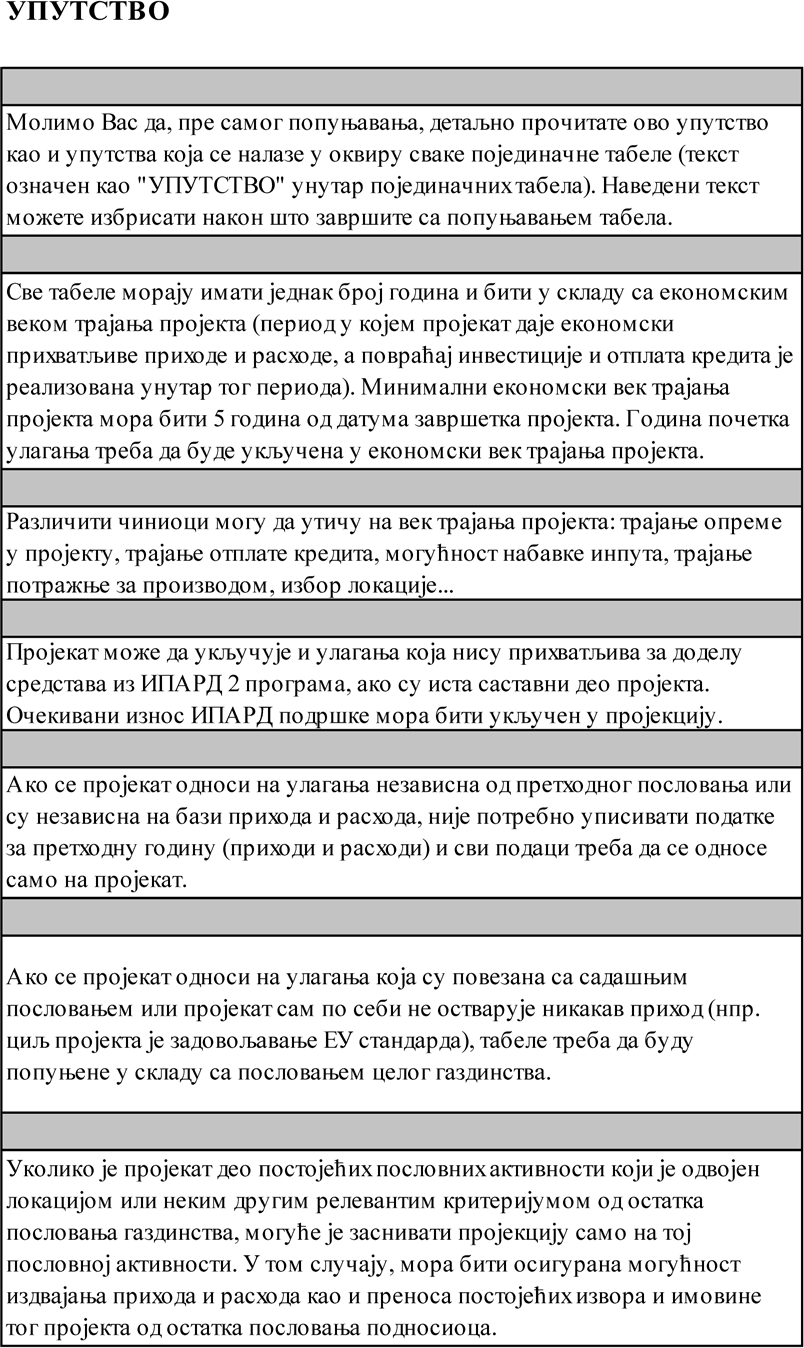 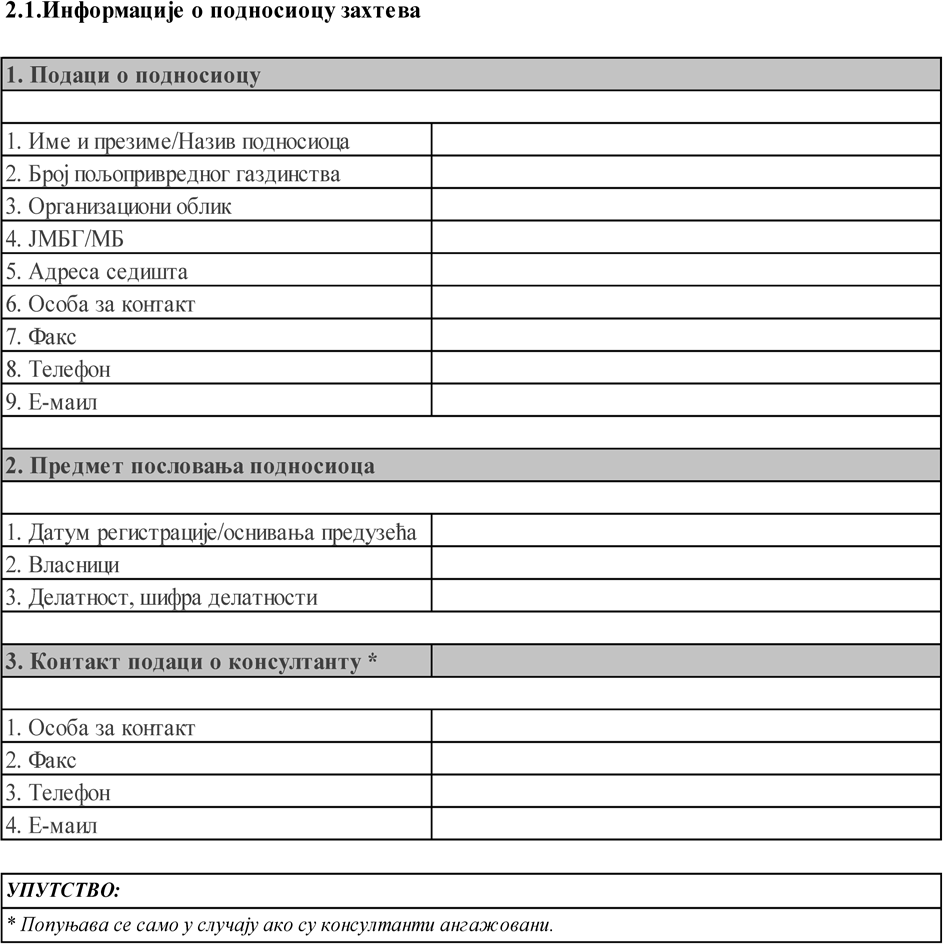 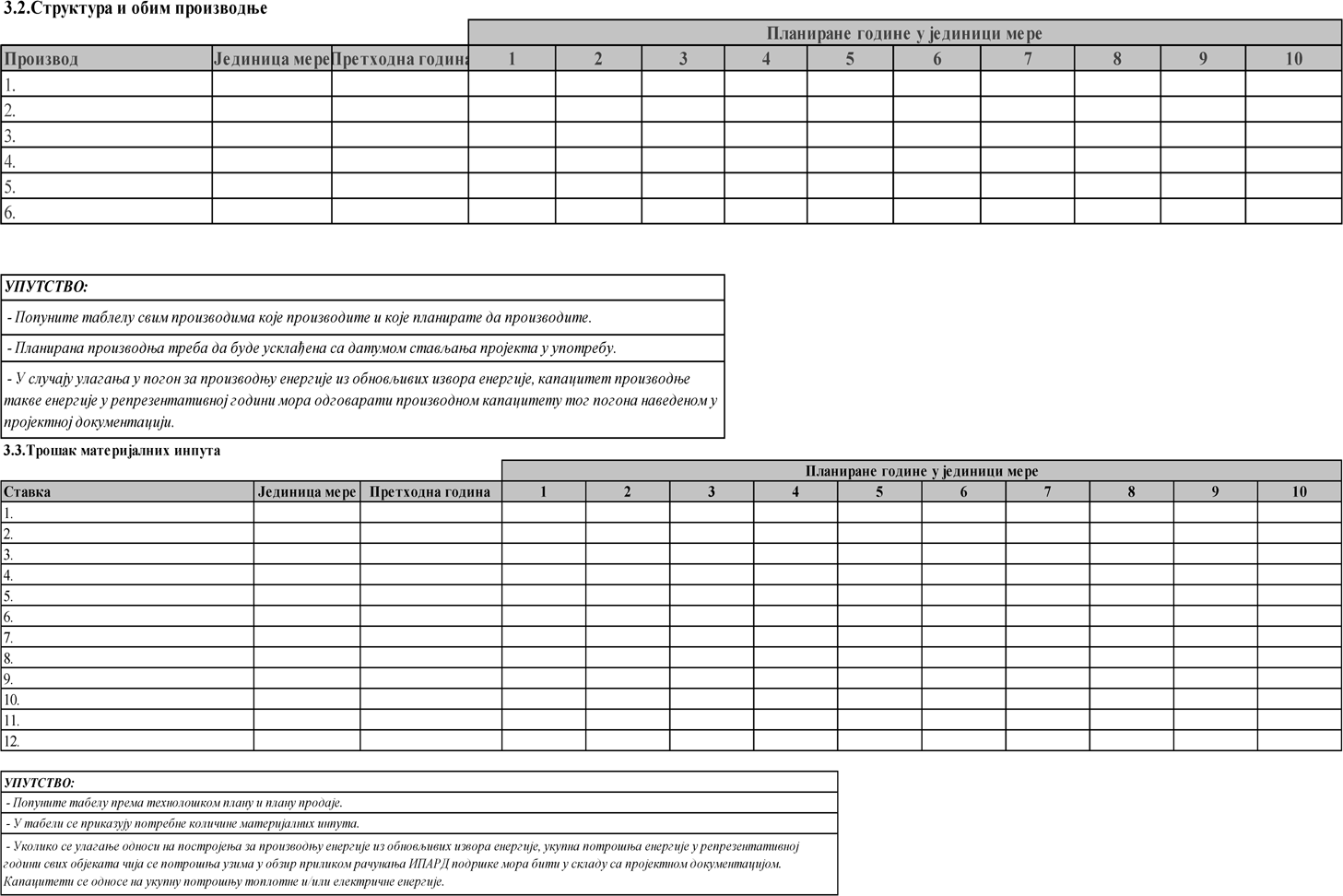 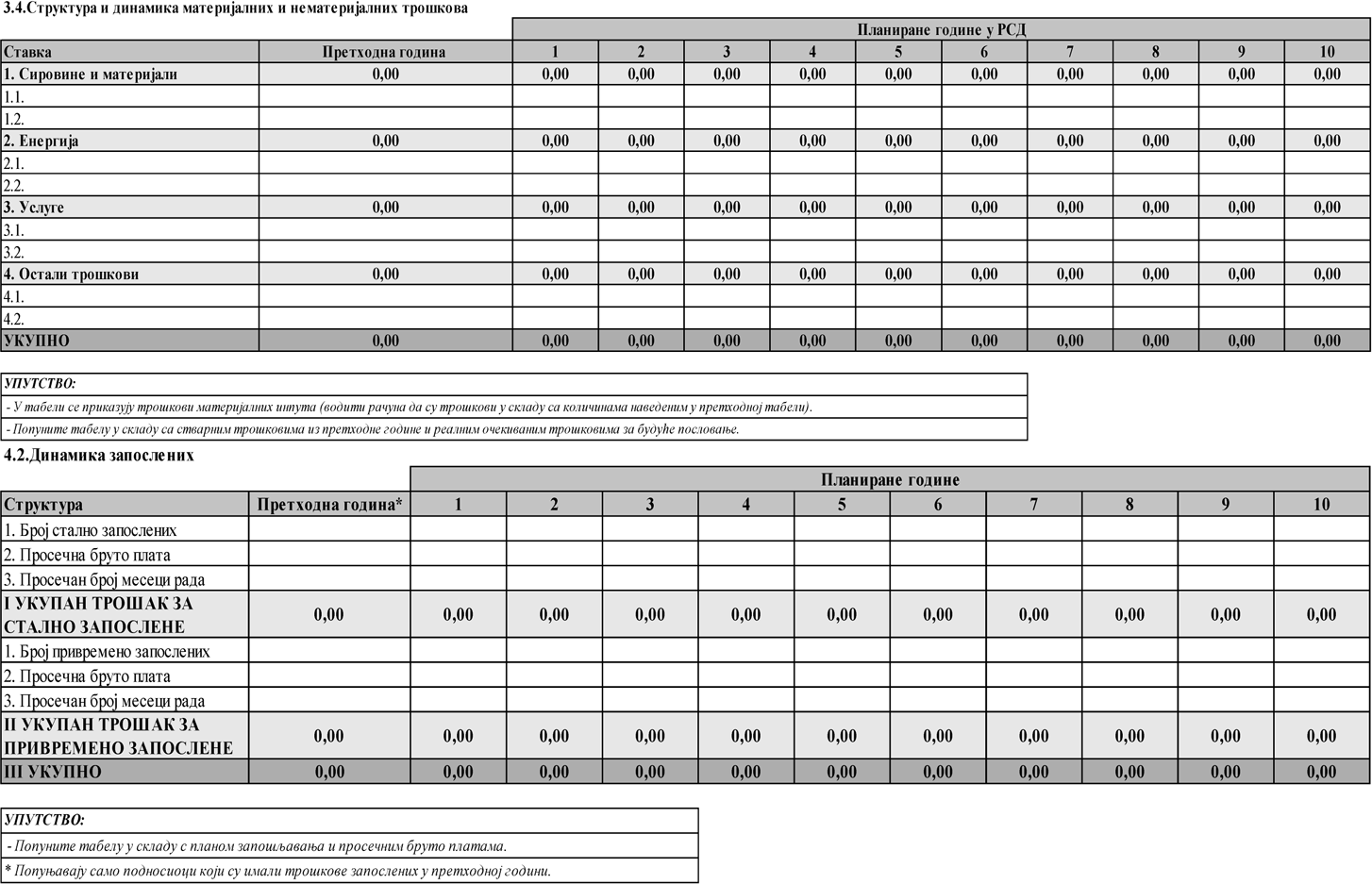 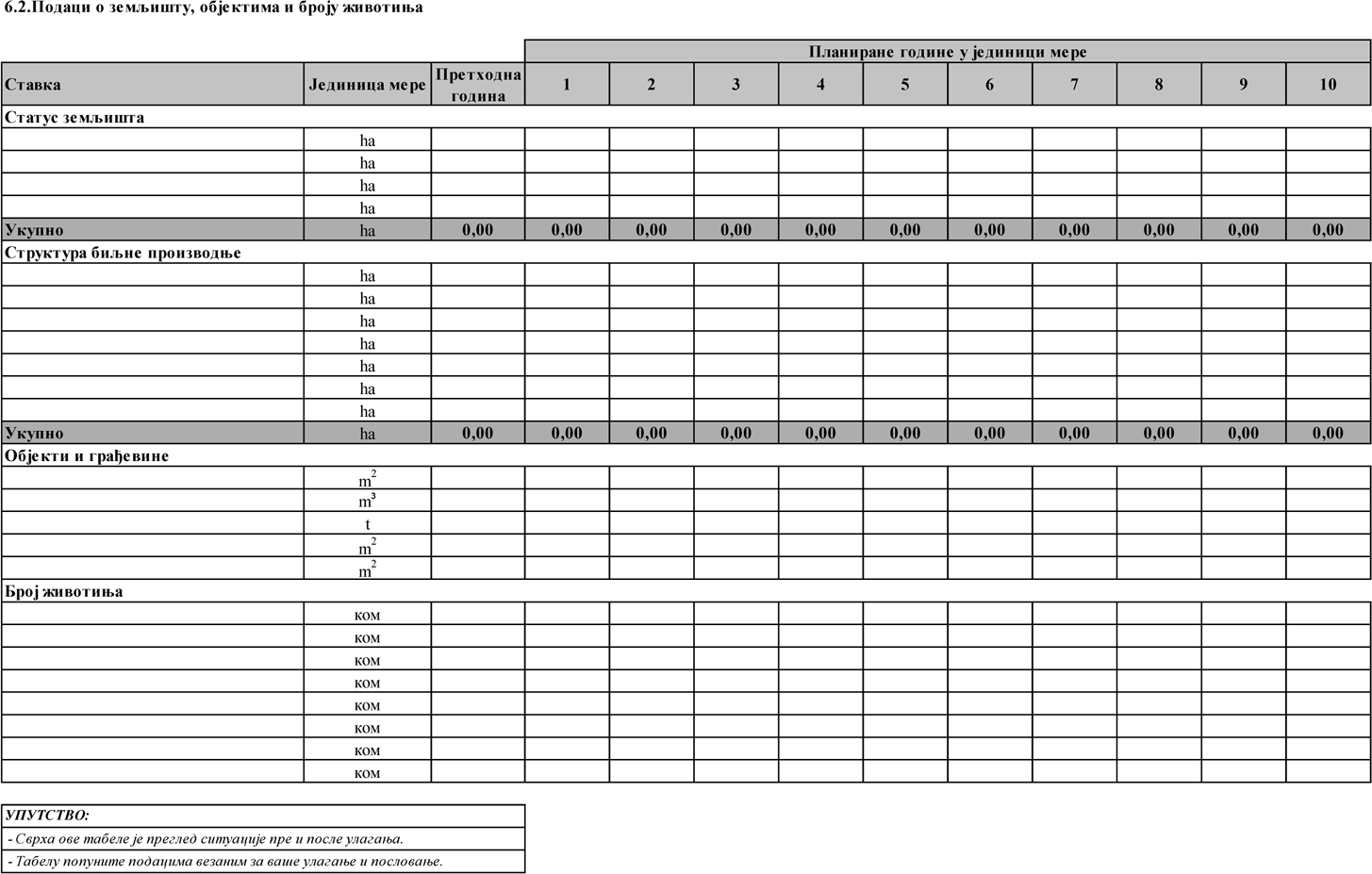 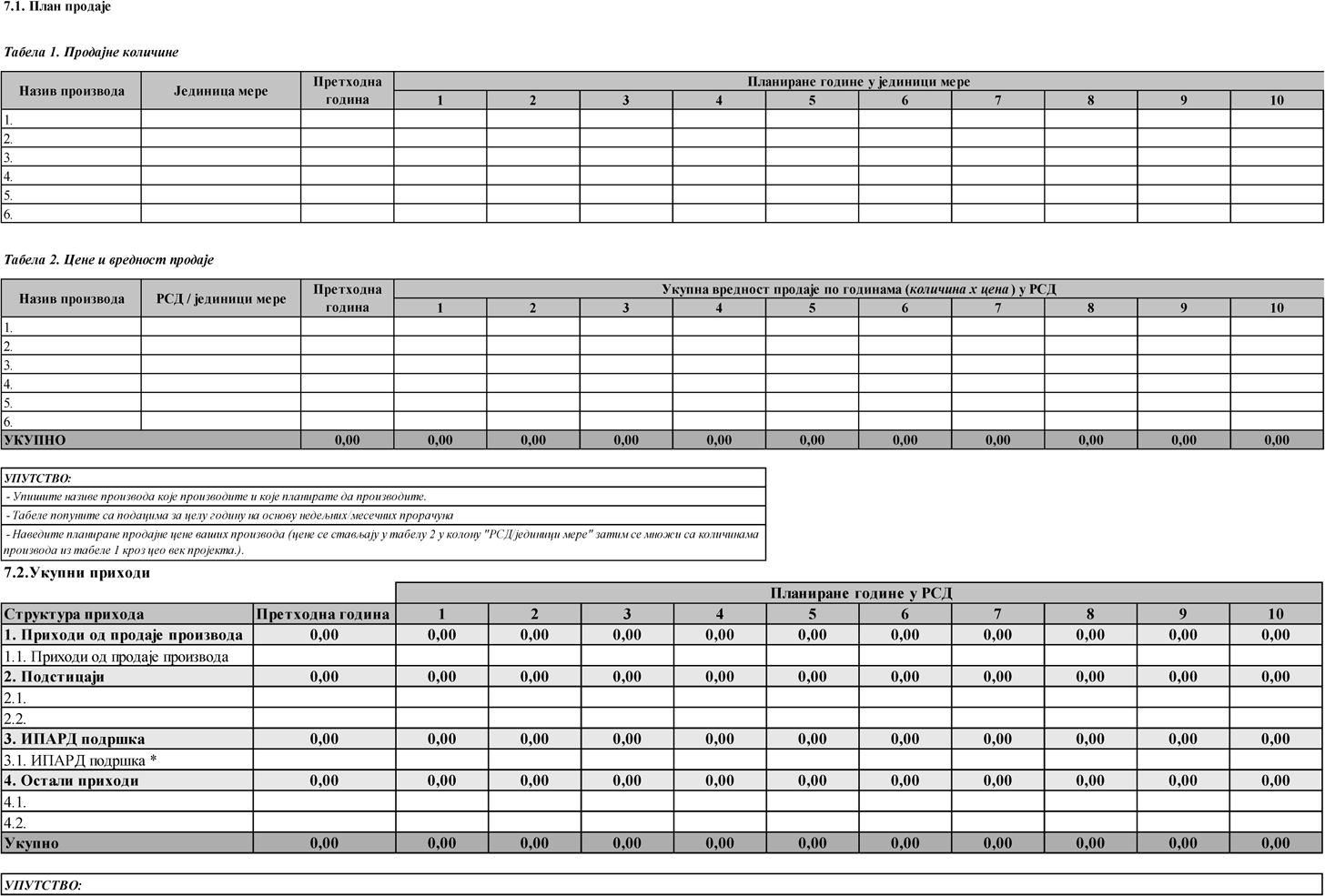 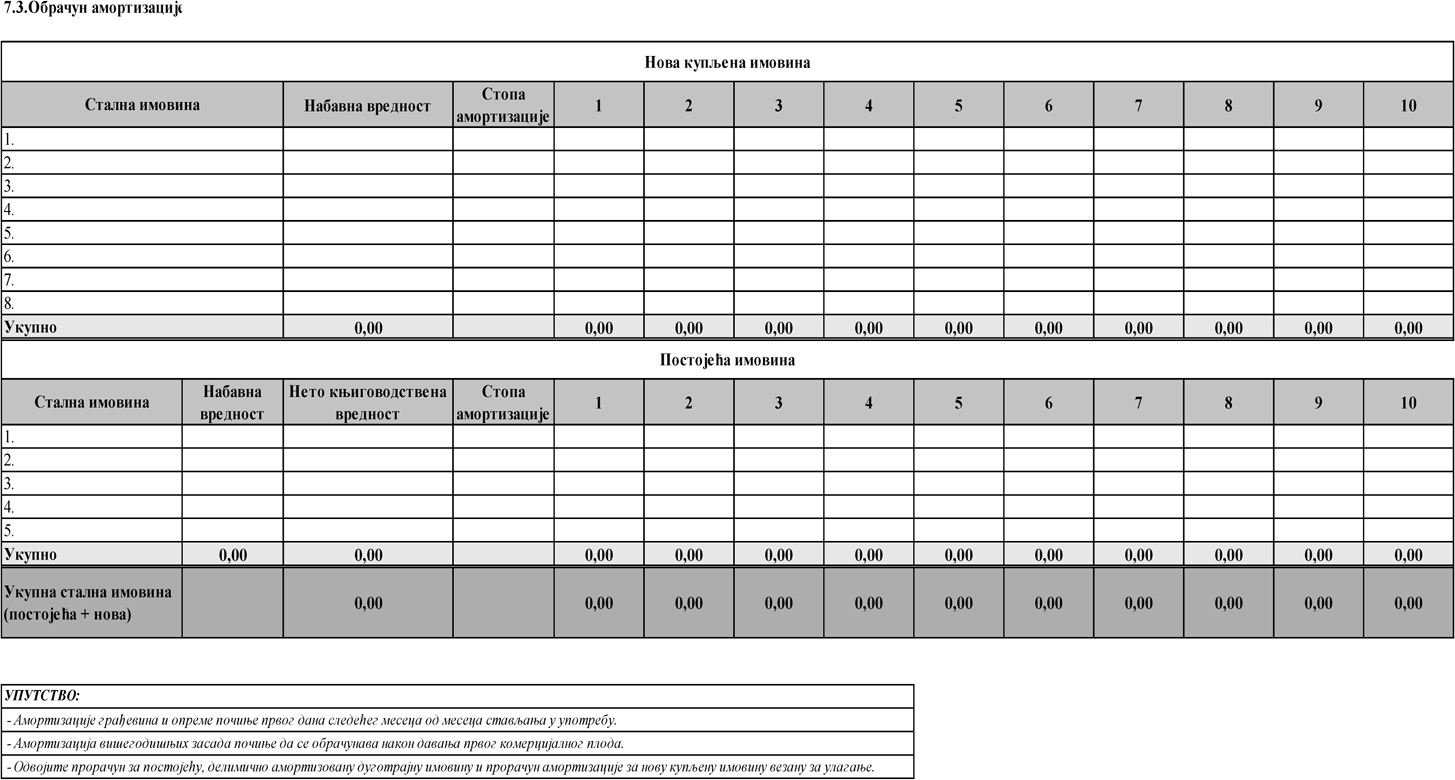 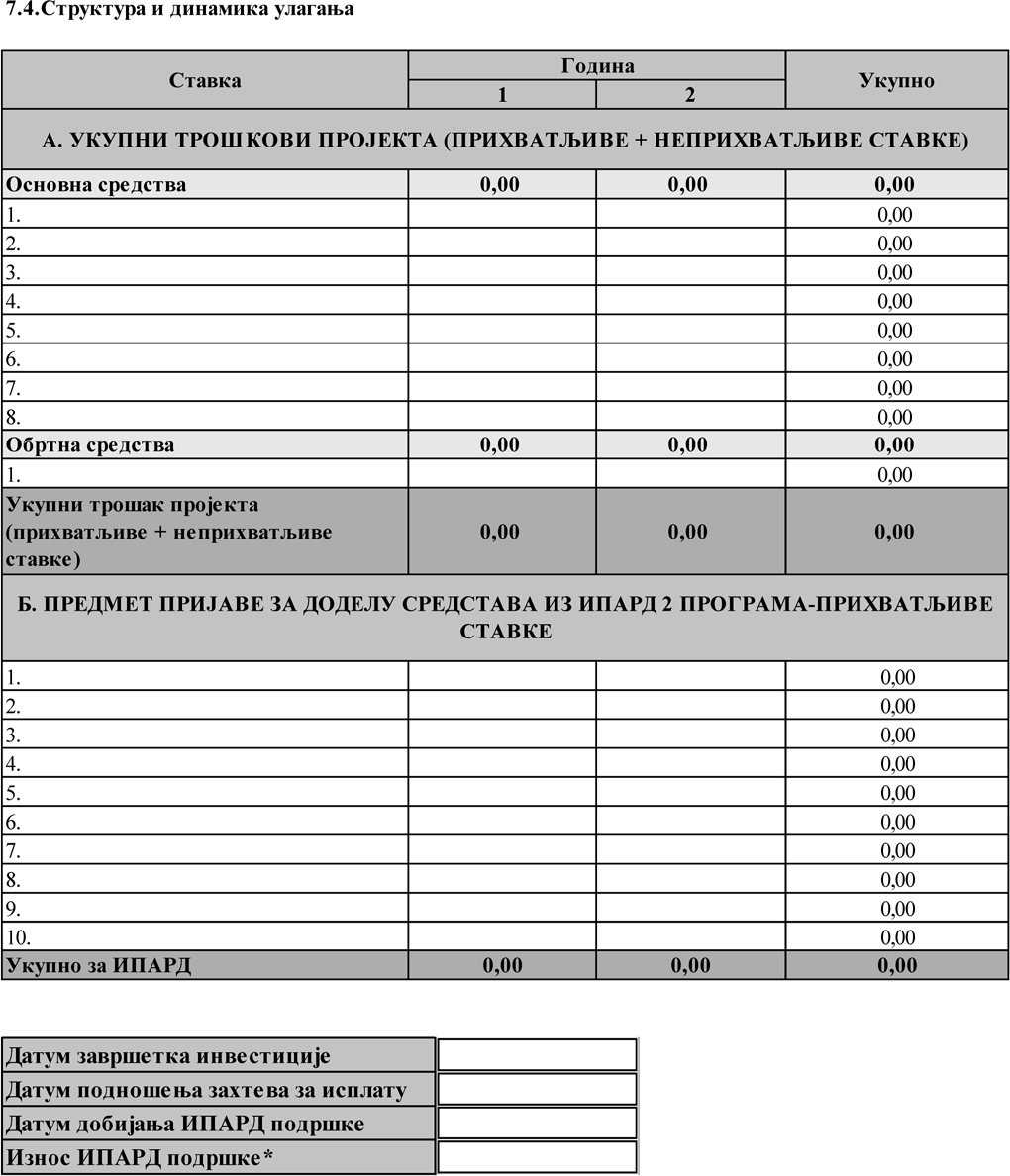 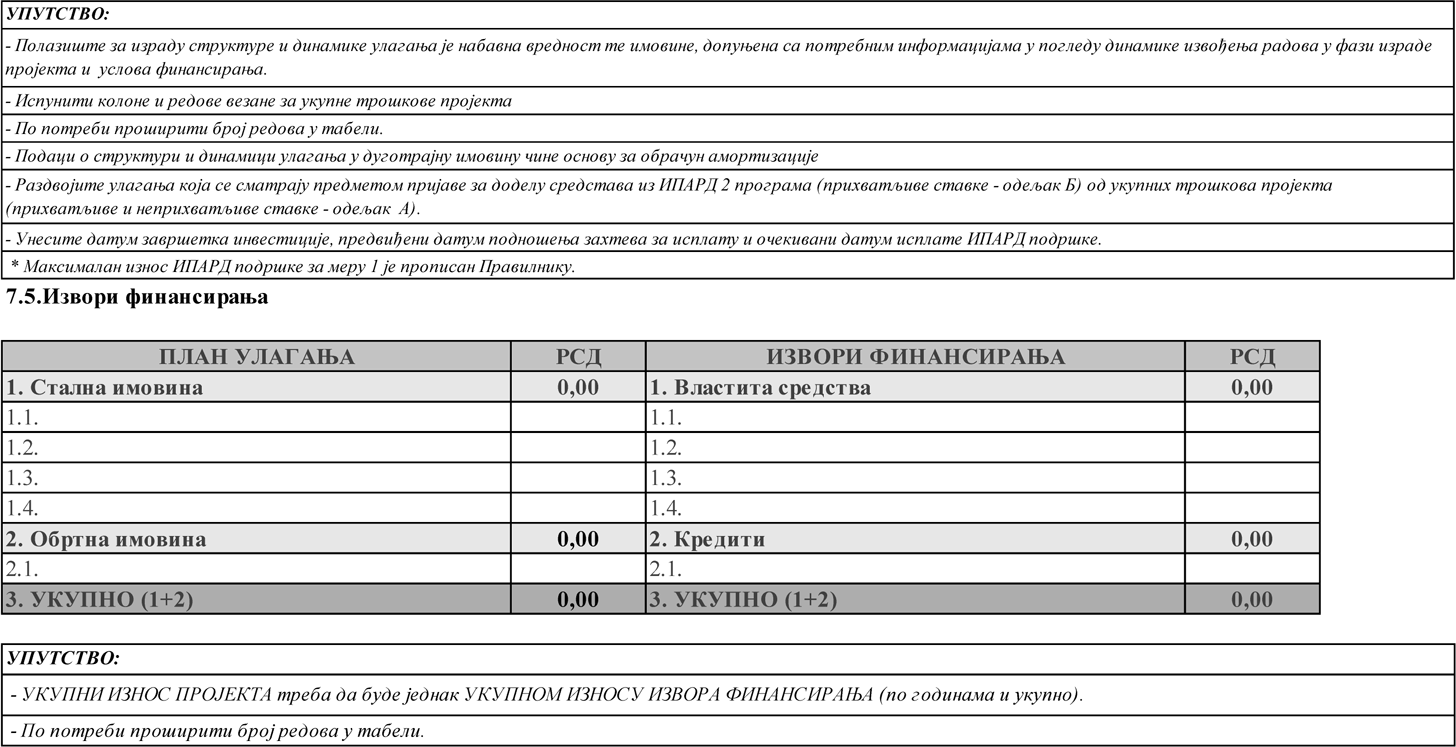 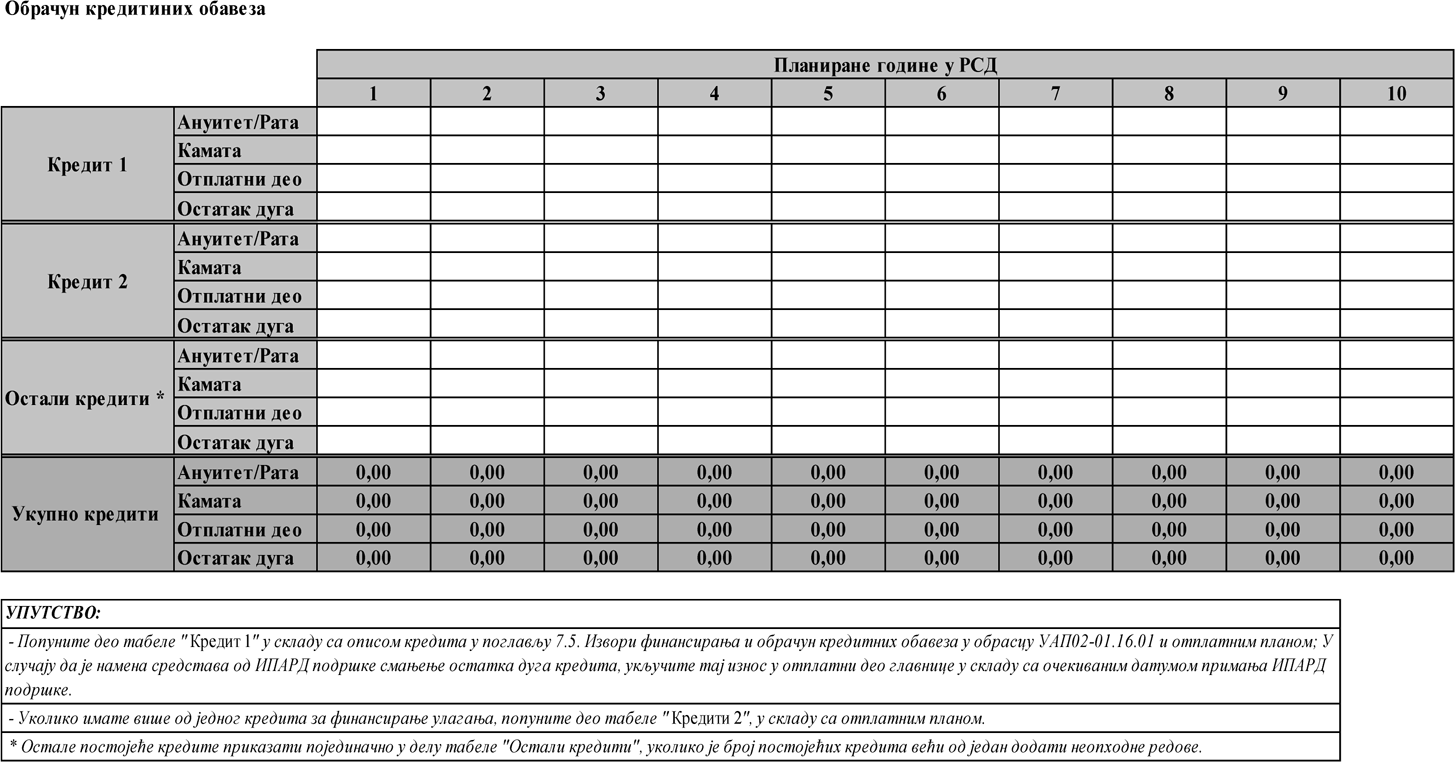 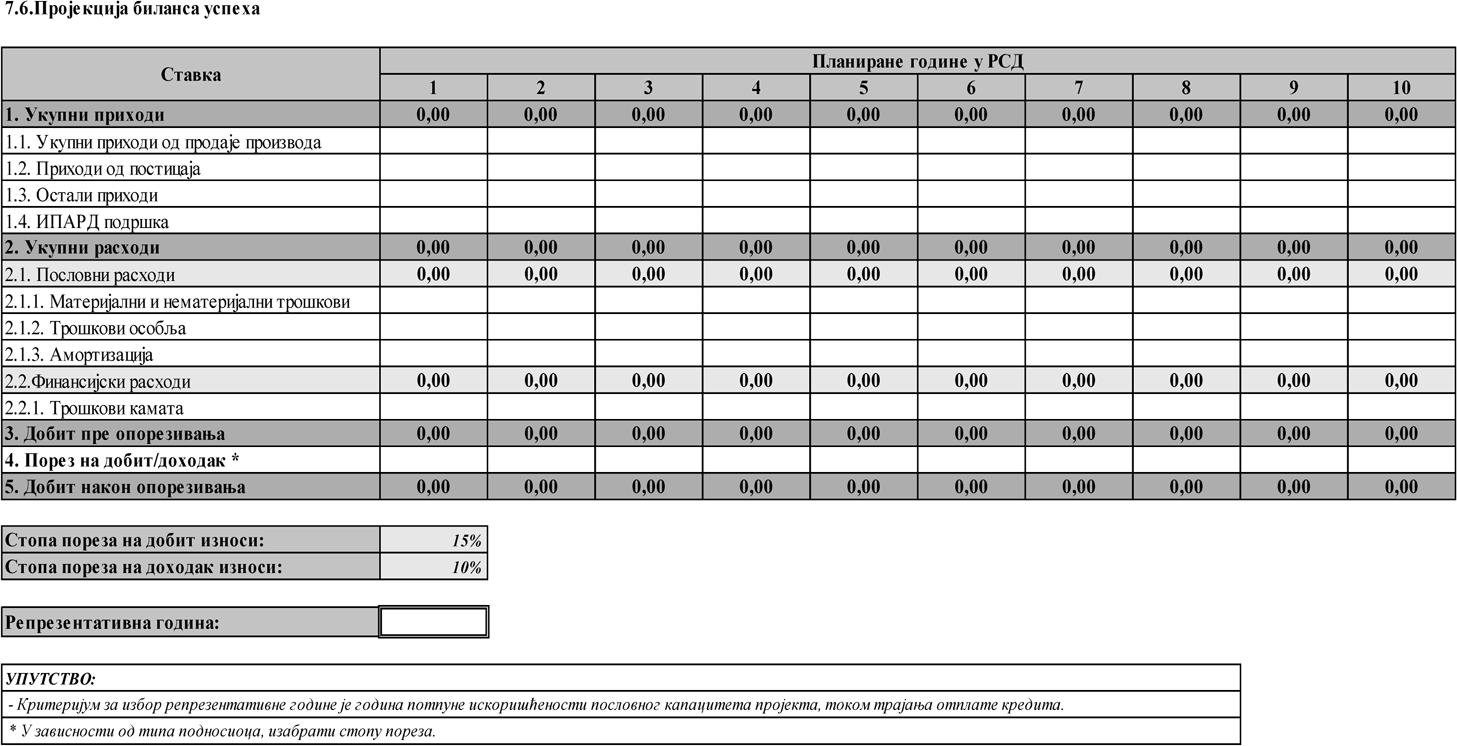 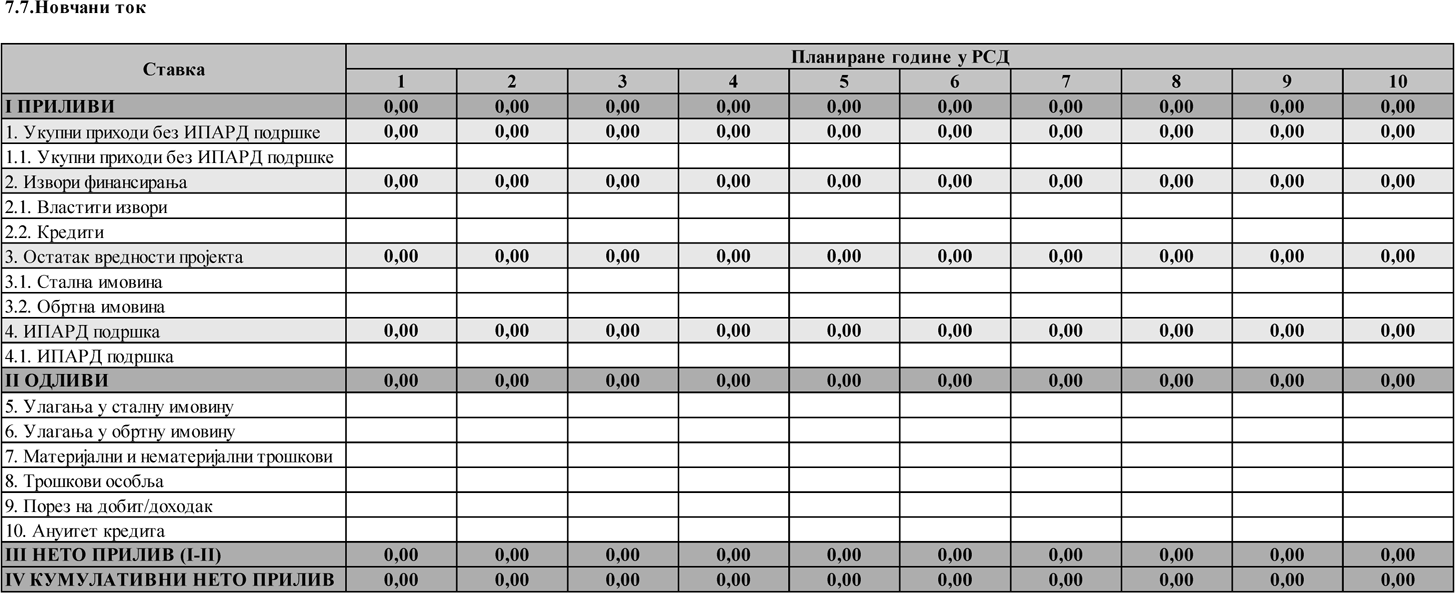 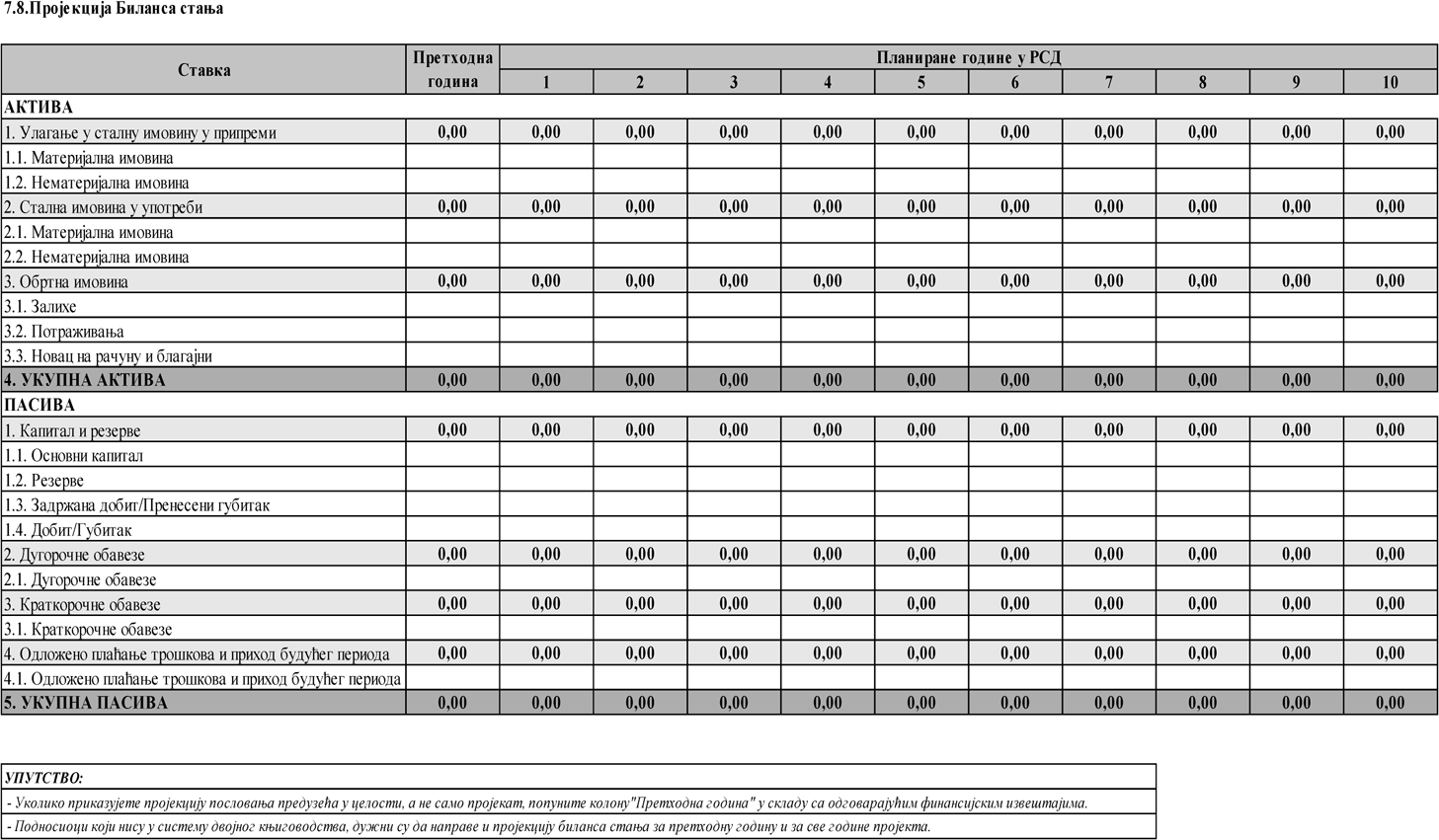 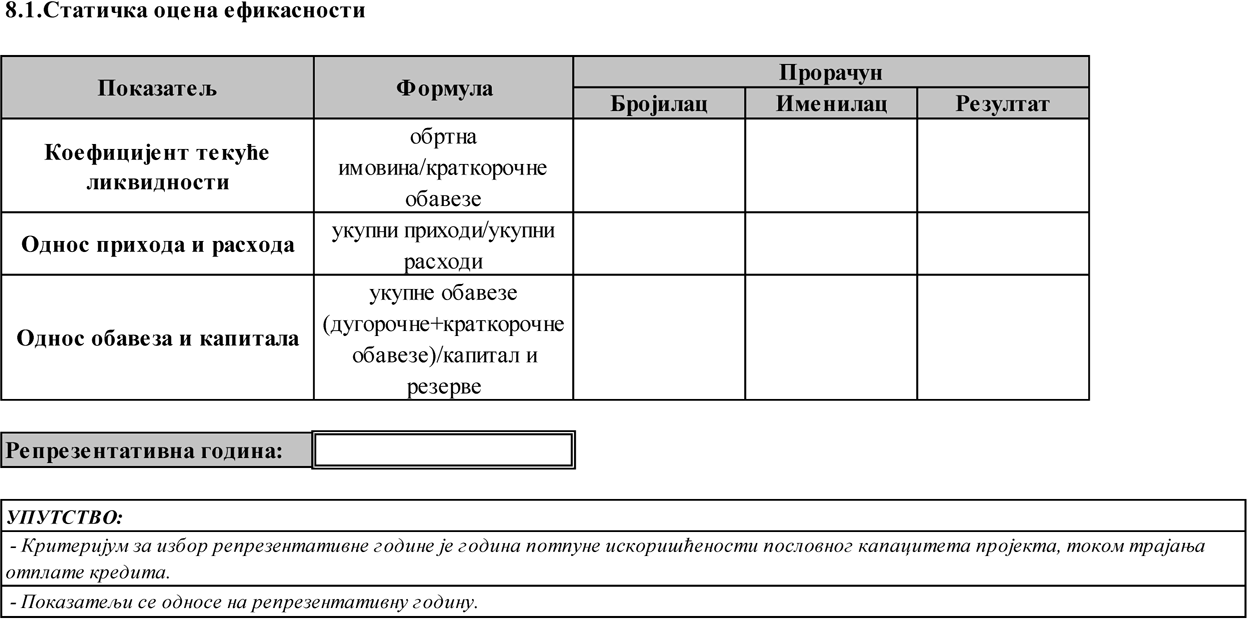 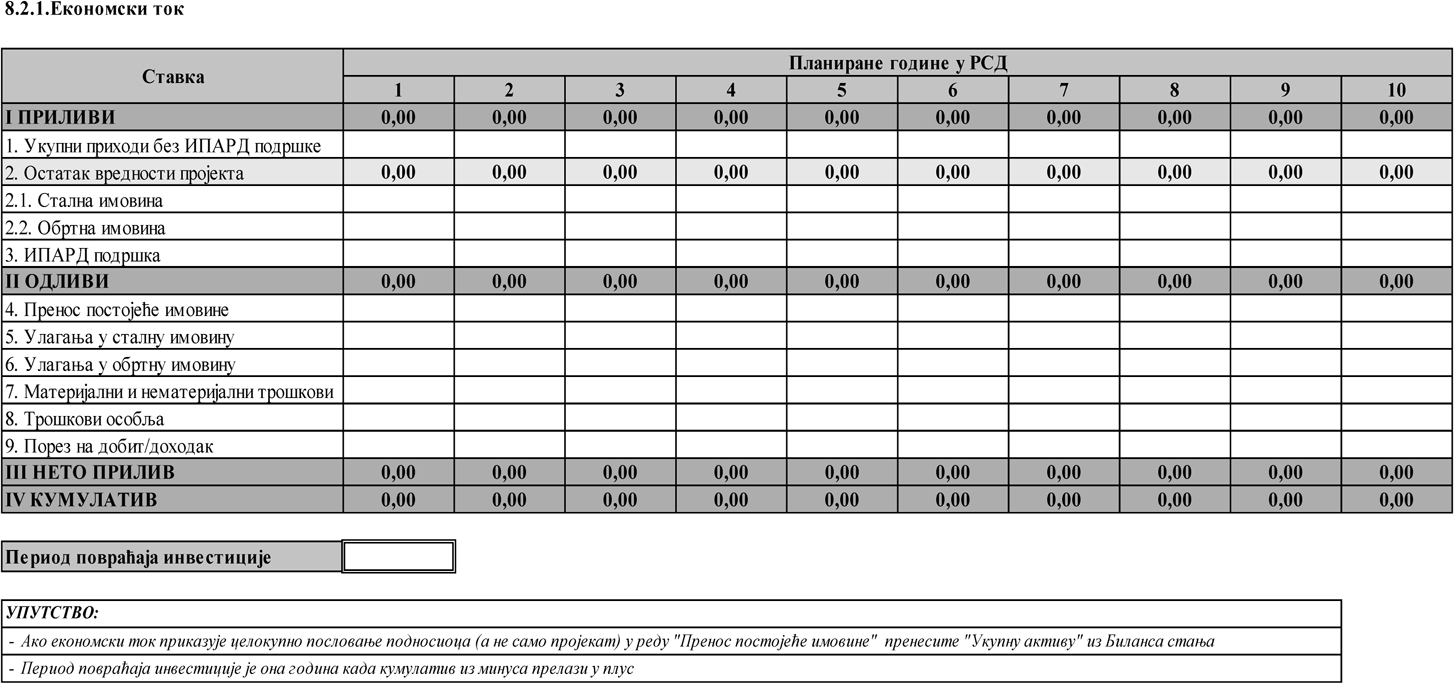 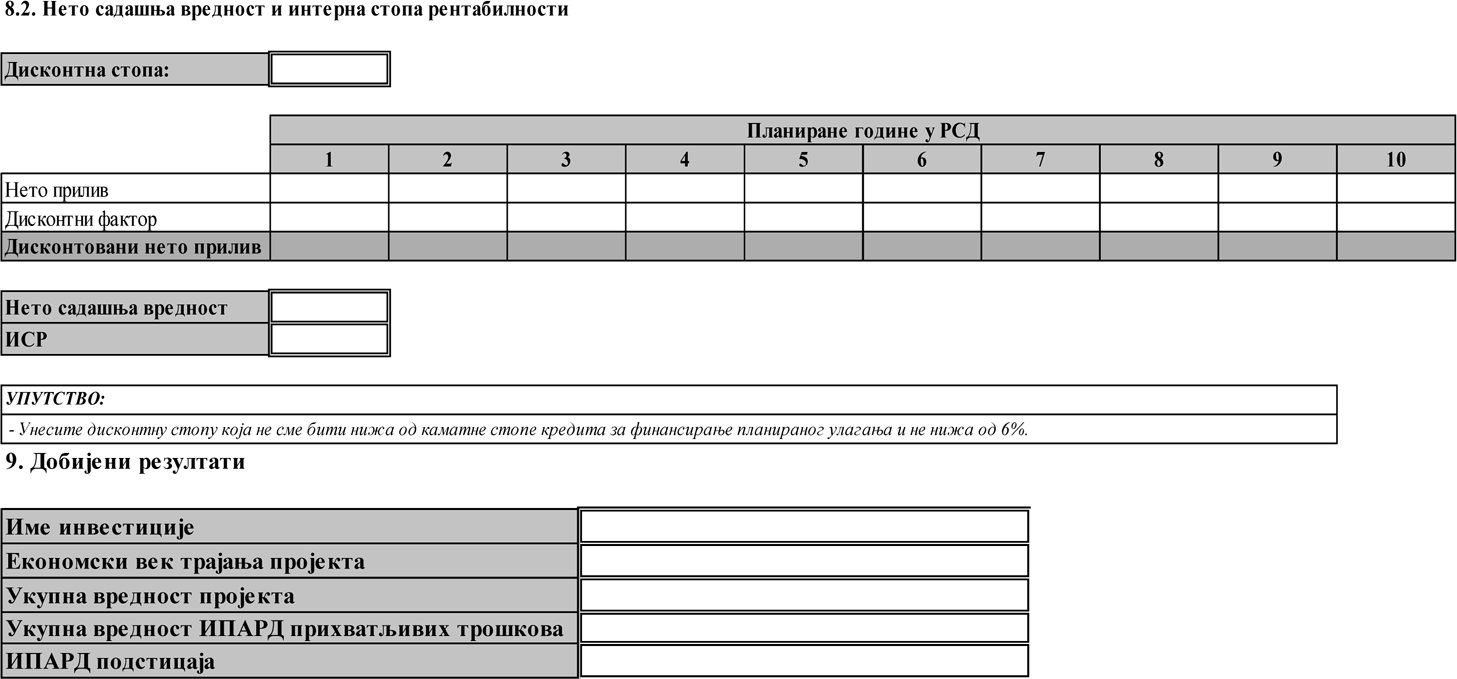 Прилог 6ЕЛЕМЕНТИ И ПОКАЗАТЕЉИ КОЈИ СЕ КОРИСТЕЗА ПРОЦЕНУ ЕКОНОМСКЕ ОДРЖИВОСТИ ПОДНОСИОЦА ЗАХТЕВА И ПРОЈЕКТАКритеријуми и показатељи који се користе за процену еко- номске одрживости подносиоца захтева израчунавају се у репре- зентативној години, и за:једноставан пословни план су:кумулатив новчаног тока мора да буде позитиван,однос прихода и расхода (укупан приход/укупан расход) не сме бити мањи од 1;сложен пословни план су:коефицијент текуће ликвидности (краткотрајна имовина / краткорочне обавезе) не сме бити мањи од 0,9,однос прихода и расхода (укупни приходи / укупни расхо- ди) не сме бити мањи од 1,однос обавеза и капитала ((укупне обавезе (краткорочне оба- везе + дугорочне обавезе) / (капитал и резерве)) не сме бити већи од 4. Критеријуми и показатељи за процену економске одрживо-сти пројекта су следећи:за једноставан пословни план:(1) ликвидност – кумулатив новчаног тока мора бити пози- тиван од прве до задње године економског века трајања пројекта;сложени пословни план:ликвидност – кумулатив новчаног тока мора бити пози- тиван од прве до задње године економског века трајања пројекта,интерна стопа рентабилности мора бити изнад каматне стопе добијеног кредита којим се финансира улагање и већа или једнака 6%,нето садашња вредност мора бити једнака или већа од 0 уз коришћење дисконтне стопе не мање од каматне стопе добије- ног кредита којим се финансира улагање и не мање од 6%,период повраћаја улагања не сме бити дужи од економ- ског века трајања пројекта без остатка вредности пројекта.Прилог 7 ОБЕЛЕЖАВАЊЕ ПРЕДМЕТА ИНВЕСТИЦИЈЕСва улагања која су суфинансирана у оквиру ИПАРД програ- ма треба да садрже информације о улози, односно суфинансирању од стране Европске уније, тј. ИПАРД програма. Означавање ин- вестиције је обавеза примаоца у информисању јавности о улози Европске уније у спровођењу ИПАРД програма, али и промоцији позитивног доприноса Европске уније и националних фондова за рурални развој у Србији.Поступак означавања инвестиције дефинисан је Секторским споразумом између Владе Републике Србије и Европске комисије о механизмима примене финансијске помоћи Европске уније под инструментом за претприступну помоћ у области подршке пољо- привреди и руралном развоју (ИПАРД) и Уредбом о спровођењу Европске комисије (ЕУ) 821/2014. Упутства за кориснике везане уз мере информисања и видљивости пројеката суфинансираних у оквиру ИПА фондова, заснивају се на приручнику Комуникација и видљивост за спољне активности ЕК и на Уредби ЕК 1974/2006. Добијањем решења о додели бесповратних средстава, кори- сник уједно прихвата да његове информације као носиоца пројек- та, називу пројекта као и износу јавног суфинансирања пројекта буду јавно објављене. Током спровођења операције, прималац оба- вештава јавност о подршци добијеној из фондова. Обавезе кори-сника дефинисане су у односу на износ јавне подршке.1. За сваку операцију која се састоји од финансирања инфра- структурне или грађевинске операције за које укупна јавна подр- шка операције премашује 100.000 евра, током спровођења опера- ције, корисник ће поставити, на месту лако видљивом за јавност, привремени билборд значајне величине.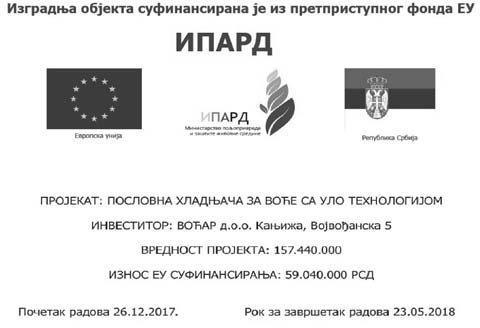 Пример 1Привремени билборд (метална плоча; димензија 2,40 m x 1,80 m). Привремене табле садрже: – слоган и лого Европске уније – заставу Републике Србије – напомена о фонду из којег је суфинансиран пројекат. Наведени садржај мора заузимати најмање 25% табле.Преостали део привремене табле (75%) намењен је опису пројекта.Минимално треба да садржи следеће елементе: – Назив пројекта (операције) – Назив корисника – Вредност пројекта и износ ЕУ суфинансирања, изражено у динарима – Период спровођења пројекта (од – до)За сваку операцију која се састоји од куповине физичког објекта, финансирања инфраструктурне или грађевинске операције за које укупна јавна подршка премашује 100.000 евра, корисник ће најкасније у року од три месеца након завршетка операције и доби- јања потврде о завршеном улагању, поставити сталну плочу (најма- ње 0,5 m висине и 0,7 m ширине) или билборд (најмање 1,7 m виси- не и 2,4 m ширине) на месту лако видљивом за јавност.Билборд и стална плоча наводе назив и главни циљ опера- ције и истиче финансијску подршку коју пружа ЕУ (јасно назна- чено да је пројекат финансиран средствима из ИПАРД програма). Припремaју се у складу са техничким карактеристикама наведе- ним у релевантном акту за спровођење који је усвојен од стране Комисије. Треба да садржи: грб (лого) Уније и текст „Европска унија”, заставу Републике Србије, напомену о фонду из којег је су- финансиран пројекат. Поменута информација ће обухватати најма- ње 25% билборда или плоче.Стална плоча/билборд треба да остане на месту улагања петгодина од датума коначне исплате средстава наведеног у По- тврди о завршеном улагању. Испуњавање ових уговорних обаве- за провераваће контролори у контролама на лицу места. Уколико контрола на лицу места утврди да место улагања није прописно обележено, корисник средстава добија рок од највише 20 дана да дату неправилност исправи.Уколико је истом кориснику суфинансирано неколико разли- читих улагања истовремено, тада трајна плоча за означавање ула- гања носи назив свих улагања, на пример: Изградња и опремање објекта суфинансирани су из претприступног програма Европске уније ИПАРД.Моделе информативних плоча можете преузети са следећег линка: http://ec.europa.eu/europeaid/work/visibility/index_en.htm. Фајлове који садрже графичка решења информационих плоча при- премљених за штампу, можете преузети на интернет презентацији Управе за аграрна плаћања у делу намењеном ИПАРД програму.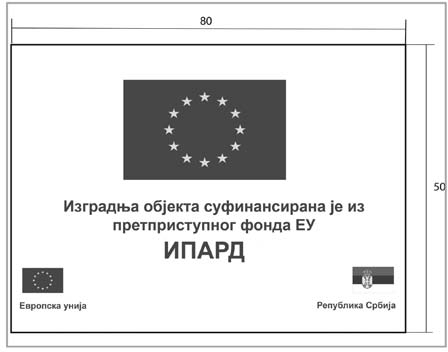 Пример 2Сталнa плоча на највидљивијем делу грађевине главни улаз или прочеље зграде (пластична плоча; димензија најмање 0,5 m x 0,80 m) за означавање улагања везаних уз изградњу.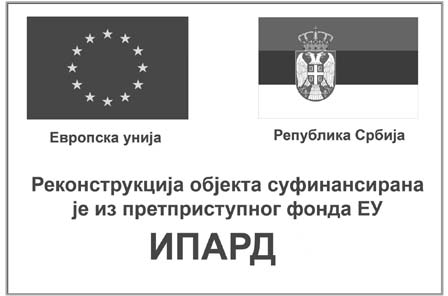 Пример 3Билборд на видљивом месту, на пример улазу или прилазу објекту (метална плоча; димензија 1,7 m х 2,4 m ширине) за озна- чавање улагања везаних уз реконструкцију.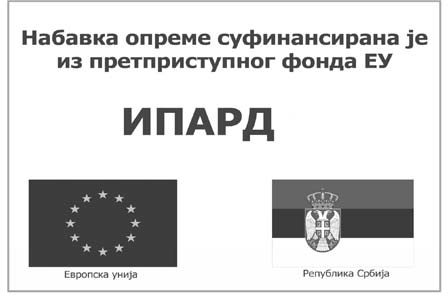 Пример 4Улагања у набавку опремеЗа улагања у набавку опреме корисник је обавезан поставити сталну плочу на главни улаз грађевине у којој је постављена одго- варајућа опрема која је суфинансирана ИПАРД средствима. Стал- на плоча за означавање улагања у набавку опреме (метална плоча; димензија 0,6 m x 0,80 m).Када операција у оквиру ИПАРД програма резултира инве- стицијом (нпр. на фарми или прехрамбеном предузећу), а укупна јавна подршка премашује 20.000 евра, прималац поставља плочу са обавештењем. Обавештајна плоча се такође поставља у просто- ријама локалних акционих група које финансира ЛЕАДЕР. При- премају се у складу са техничким карактеристикама наведеним у релевантном акту за спровођење који је усвојен од стране Комиси- је. Треба да садржи: грб (лого) Уније и текст „Европска унија”, за- ставу Републике Србије, напомену о фонду из којег је суфинанси- ран пројекат. Поменута информација ће обухватати најмање 25% билборда или плоче (погледати примере 2 и 4).Током спровођења пројекта корисници су у обавези да оба- вештавају јавност о подршци добијеној из фондова:а. стављањем на свој сајт, где такав сајт постоји, кратког описа операције, сразмерно нивоу подршке, укључујући његовециљеве и резултате и наглашавајући финансијску подршку Уније, период спровођења пројекта (од – до), контакт особе за више ин- формација.Елементи видљивости – лого (грб) Уније, текст: „Европска унија” и обавештење о релевантном фонду морају бити видљиви у оквиру подручја приказа дигиталног уређаја без потребе поме- рања прозора. Лого Уније на интернет страницама приказује се у боји. Такође, на страну треба укључити везе на релевантне интер- нет странице.б. постављањем, за операције које не спадају у тачке 1. и 2, најмање једног плаката са информацијама о пројекту (минимална величина А3), укључујући финансијску подршку Уније, на месту лако видљиво јавности, као што је улаз у објекат.в. сваки документ, који се односи на спровођење операције која се користи за јавност или за учеснике, укључујући свако при- суство или другу потврду, садржи изјаву о томе да је оперативни програм подржан од стране Фонда, односно фондова.г. постављањем налепнице (најмање 8 cm висине и 15 cm ширине) на опрему и механизацију која је набављена уз подр- шку ИПАРД програма најкасније у року од месец дана након ре- ализације инвестиције и добијања потврде о завршеном улагању. Налепница треба да буде јасно видљива, постављена на предњој или бочној страни опреме или механизације, на висини од 1,7 m. Налепнице треба да буду израђене по угледу на примере сталних плоча које смо дали у овом прилогу (пример 2 и 4), од ПВЦ ма- теријала, премазане УВ заштитом високог сјаја. Налепнице треба да садрже натпис „Набавка опреме суфинансирана је из претпри- ступног фонда ЕУ – ИПАРД” или „Набавка механизације суфи- нансирана је из претприступног фонда ЕУ – ИПАРД”. Фајлове, спремне за штампу, можете преузети на интернет презентацији Управе за аграрна плаћања у делу намењеном ИПАРД програму. Саветујемо корисницима да израде више налепница, јер је опрема а посебно механизација изложена атмосферским приликама.Испуњавање ових уговорних обавеза провераваће контролори у контролама на лицу места. Уколико се контрола на лицу места утврди да место улагања није прописно обележено, корисник сред- става добија рок од највише 20 дана да дату неправилност исправи. Све активности информисања и комуникације морају укљу- чити основне елементе видљивости везано уз ИПАРД фонд и са- држати следеће елементе:  – лого (грб/заставицу) Уније и текст,,Европска унија”  – Напомена о фонду који подржава пројекат:,,Пројекат је суфинансирала Европска унија из ИПАРД програма”.грб (лого) Уније приказује се у боји у свим медијима, кад год је то могуће, а црно-бела верзија може се употребити само у оправ- даним случајевима (када је целокупни материјал у ц/б верзији);грб (лого) Уније увек је јасно видљив и на истакнутом ме- сту. Место и величина логоа примерени су величини предметног материјала или документа;за мале промотивне материјале (USB, CD, оловка) довољ- но је укључити лого Европске уније и текст ,,Европска унија”.Графичке норме за израду амблема Европске уније, дефиниција стандардних боја и спецификација фонтова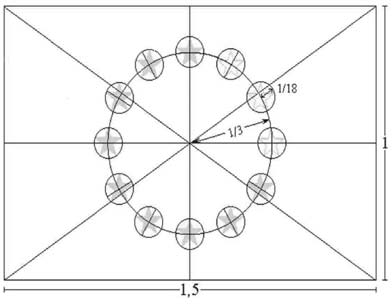 На небескоплавој подлози налази се круг од 12 златних пе- токраких звезда чији се кракови не додирују. Лого има облик пла- ве правоугаоне заставе чија је основица један и по пут дужа од странице. Дванаест златних звезда налази се на једнаким растоја- њима од невидљивог круга чије је средиште сециште дијагоналаправоугаоника. Пречник круга једнак је трећини висине странице правоугаоника. Свака звезда има пет кракова који су на ободу не- видљивог круга чији је пречник једнак 1/8 висине странице право- угаоника. Све су звезде усправне, тј. један је крак усправан, а два су крака у усправној линији под правим углом на вертикални руб правоугаоника. Круг је расподељен тако да су звезде распоређене као бројчаник на сату. Њихов је број непроменљив.Прописане боје Лого је у следећим бојама: – PANTONE REFLEX BLUE за површину правоугаоника – PANTONE YELLOW за звезде. Четверобојни поступакАко се употребљава четверобојни поступак, направите две стандардне боје употребом 4 боја четверобојног поступка.PANTONE YELLOW може се добити употребом 100% Pro- cess Yellow.PANTONE REFLEX BLUE може се добити мешањем 100% Process Cyan и 80% Process Magenta.ИнтернетPANTONE REFLEX BLUE одговара боји мрежне палете RGB: 0/51/153 (хексадецимални запис: 003399), a PANTONE YEL- LOW одговара боји мрежне палете RGB: 255/204/0 (хексадеци- мални запис: FFCC00).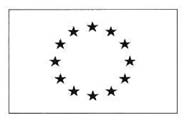 Једнобојни поступак репродукције – ако користите црно, на- цртајте црни правоугаоник и отисните црне звезде на белој подлози.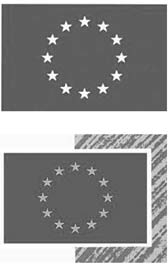 Ако користите плаво (Reflex Blue), употребите 100% Reflex Blue, а звезде нека буду у мат белој боји.Репродукција на подлози у боји – ако не постоји друга могућ- ност осим позадине у боји, правоугаоник нека има бели обруч чија ширина мора бити једнака 1/25 висине правоугаоника.ЛогоЕвропске уније можете преузети са следећег линка: https://europa.eu/european-union/about-eu/symbols/flag_en.Спецификација фонтоваТипографски облици који се могу употребити на амблему Уније јесу следећи: Arial, Auto, Calibri, Garamond, Trebuchet, Ta- homa, Verdana, Ubuntu. Курузив, подвучене варијације и тематски фонтови не употребљавају се. Положај текста у односу на амблем Уније не сме ни на који начин ометати амблем Уније. Величина фонта сразмерна је величини амблема. Боја фонта је плава „reflex blue”, црна или бела, у зависности од позадине.Одредба о језикуСадржај материјала намењен информисању и комуникацији везано уз пројекте треба да буде на српском језику. Уколико то же- ли, корисник може да креира материјале или поједине елементе видљивости на српском и енглеском језику.Графичке норме за израду обележја Републике Србије и дефиниција стандардних боја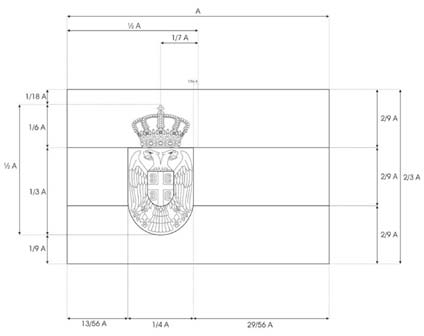 Застава Републике Србије користи се као Државна застава и као Народна застава, са размерама 3:2 (дужина према висини). Др- жавна застава јесте хоризонтална тробојка са пољима истих виси- на, одозго на доле: црвена, плава и бела, а преко свега је, центра помереног ка јарболу за 1/7 укупне дужине заставе – Мали грб. Мали грб јесте црвени штит на којем је, између два златна крина у подножју, двоглави сребрни орао, златно оружан и истих таквих језика и ногу, са црвеним штитом на грудима на којем је сребрни крст између четири иста таква оцила бридовима окренутих ка вер- тикалној греди крста. Штит је крунисан златном круном.Прописане боје заставе РС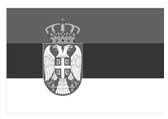 PANTONE RED 192 C PANTONE BLUE 280 C PANTONE YELLOW 123 CPANTONE RED може се добити употребом 90% Process Ma- genta, 70% Process Yellow, 10% Process KeyPANTONE BLUE може се добити мешањем 100% Process Cyan, 72% Process Magenta, 19% Process KeyPANTONE YELLOW може се добити мешањем 4% Process Cyan, 24% Process Magenta, 95% Process YellowBLACK може се добити 100% Process KeyИнтернетPANTONE RED одговара боји мрежне палете RGB:198/54/60 PANTONE BLUE одговара боји мрежне палете RGB:12/64/118PANTONE YELLOW одговара боји мрежне палете RGB: 237/185/46BLACK одговара боји мрежне палете RGB: 33/35/30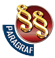 ПРАВИЛНИКО ИПАРД ПОДСТИЦАЈИМА ЗА ИНВЕСТИЦИЈЕ У ФИЗИЧКУ ИМОВИНУ ПОЉОПРИВРЕДНИХ ГАЗДИНСТАВА("Сл. гласник РС", бр. 84/2017, 112/2017 и 78/2018)2. ОПШТИ ТРОШАКТрошкови за припрему пројекта и техничке документације, као што су накнаде за архитекте, инжењере и друге консултантске накнаде;Трошкови израде студија о процени утицаја на животну средину;Трошкови припреме документације за ИПАРД подстицаје (консултантске услу- ге);Трошкови припреме студија изводљивости и осталих студија везаних за проје- кат/бизнис планЛИСТА ПРИХВАТЉИВИХ ТРОШКОВА У ВЕЗИ СА ИЗГРАДЊОМ4. ГРАЂЕВИНСКИ РАДОВИПрипремни радовиРушење и демонтажаЗемљани радовиБетонски радовиАрмирано-бетонски радовиИнсталатерски радовиСтоларски радовиЗидарски радовиИзолациони радовиКровнопокривачки радовиГотове конструкције и елементиПротивпожарни резервоари и хидрантске мреже5.2. ЗАНАТСКИ РАДОВИЛимарски радовиСтоларски радовиБраварски радовиСтаклорезачки радовиГипсани радовиПодне и зидне облогеКаменорезачки радовиКерамички радовиПодополагачки радовиМолерски радови и тапацирањеФасадни радови6. ИНСТАЛАТЕРСКИ РАДОВИЕлектро-инсталациони радовиВодоводни и канализациони радовиГасне инсталацијеИнсталације централног грејањаИнсталације противпожарних резервоара и хидрантске мреже8. ПЕЈЗАЖНИ РАДОВИ И ПРИЛАЗНИ ПУТЕВИУређење екстеријераИзградња унутрашњих путеваПотпорни и заштитни зидовиАсфалтирање1.4. СЕКТОР ОСТАЛИ УСЕВИ0.4.1. Изградња1.4.1.1 Изградња објеката за утовар, узорковање, сушење и складиштење зрна на пољопривредном газдинству, укључујући објекте за управљање сушарама, смештај машина и опреме и ограђивање објеката жицом.1.4.1.2. Изградња унутрашње путне мреже и паркинг места у оквиру простора у власништву газдинства1.4.2. Опрема и механизација1.4.2.1. Опрема за утовар, узорковање, складиштење и сушење зрна1.4.2.2. Унутрашња опрема за силосе1.4.2.3. Екстрактори1.4.2.4. Складишни и излазни транспортери1.4.2.5. Опрема за анализу услова складиштења и квалитета зрна1.4.2.6. Стационарне и мобилне сушаре (са свим елементима и монтажом)10. ПОЉОПРИВРЕДНА МЕХАНИЗАЦИЈА И ОПРЕМА ЗА СВЕ СЕКТОРЕ10.1. Пољопривредна механизација10.1.1. Трактори до 100kW10.1.2. Остала механизација (искључујући житне комбајне)10.2. Прикључне пољопривредне машине10.2.1. Машине за примарну обраду земљишта10.2.2. Машине за допунску обраду земљишта10.2.3. Машине за ђубрење земљишта10.2.4. Машине за сетву10.2.5. Машине за садњу10.2.6. Машине за заштиту биља10.2.7. Машине за жетву/убирање10.2.8. Машине за транспортБрој у бриселској номенклатуриОпис производаПоглавље 1Живе животињеПоглавље 2Месо и јестиви кланични производиПоглавље 3Рибе и ракови, шкољкеПоглавље 4Млеко и други млечни производи; јаја живине; природни медПоглавље 505.04Црева, бешике и желуци животиња (осим риба), цели и њи- хови комади05.15Производи животињског порекла који нису споменути ни- ти укључени на другом месту; мртве животиње из погла- вља 1 или 3, неупотребиве за људску исхрану:Поглавље 6Живо дрвеће и друге биљке; луковице, корење и слично; резано цвеће и украсно лишћеПоглавље 7Јестиво поврће, неко корење и гомољиПоглавље 8Јестиво воће и орашасти плодови; коре агрума, диња и лу- беницаПоглавље 9Кафа, чај, зачини, искључујући мате чај (тарифни број 09.03)Поглавље 10ЖитарицеПоглавље 11Производи млинске индустрије; слад; шкроб; инулин; глутенПоглавље 12Уљано семење и плодови; разно зрневље, семење и плодо- ви; индустријско и лековито биље; слама и сточна хранаПоглавље 13искључујући 13.03ПектинПоглавље 1515.01Прерађена свињска маст (укључујући сало) и живинска маст15.02Непрерађена лој говеда, оваца или коза, и производи ових лојева15.03Стеарин из свињске масти, уље из свињске масти, олеосте- арин, олео уље и уље из лоја, неемулговани, немешани ни- ти на други начин обрађени15.04Масти и уља риба и морских сисара, рафинирани или не- рафинирани15.07Стабилна биљна уља, течна и чврста, сирова, рафинирана или пречишћена15.12Масти и уља животињског или биљног порекла, хидроге- низовани рафинисани или нерафинисани, али даље необра- ђени15.13.Маргарин, имитација сала и друге јестиве масти15.17Остаци добијени при преради масних састојака или воско- ва животињског или биљног пореклаПоглавље 16Прерађевине меса, риба, ракова, шкољкиПоглавље 1717.01Шећер шећерне репе и шећерне трске, чврст17.02Остали шећери; шећерни сирупи; вештачки мед (мешан или не са природним медом); карамел17.03Меласе, обезбојена или не17.05(*)Ароматизовани или обојени шећери, сирупи и меласа (укључујући ванилин шећер или ванилин), уз изузетак воћ- ног сока с додатком шећера у било којој размериПоглавље 1818.01Какао у зрну, цели или ломљени, сирови или пржени18.02Љуске, коре, опне и отпаци какааПоглавље 20Производи поврћа, воћа или осталих делова биљакаПоглавље 2222.04Комина грожђа, у ферментацији, или са заустављеним вре- њем без додавања алкохола22.05Шира; комина грожђа чија је ферментација заустављена до- датком алкохола22.07Остала ферментисана пића (нпр. јабуковача, крушковача, медовина)искључујући 22.08(*) искључујући 22.09(*)Етил алкохол или неутрални алкохоли, денатусан или не, било које јачине, добијен из пољопривредних производа наведених у Анексу 1, искључујући ликере, остала алко- холна пића и сложени алкохолни препарати (познати као„концентровани екстракти”) – за употребу у производњи пића22.10Сирће и сирћетне заменеПоглавље 23Остаци и отпаци прехрамбене индустрије; припремљена животињска хранаПоглавље 2424.01Непрерађени дуван, дувански отпациПоглавље 4545.01Природна плута, необрађена, дробљена, гранулисана или млевена; отпаци плутеПоглавље 5454.01Лан, сиров или прерађен, али непреден; ланена кучина и отпаци (укључујући отпадну пређу и цепане текстилне ма- теријале)Поглавље 5757.01Права конопља (Cannabis sativa) сирова или прерађена, али непредена; кучина и отпаци конопље (укључујући отпадну пређу и цепане текстилне материјале)